УВОДПравни оквир и важећа документаПрема Закону о планском систему (даље: Закон) програм јесте врста документа јавне политике ужег обухвата и представља групу независних, али тесно повезаних мера и/или сродних пројеката којима се управља и координира како би се остварили циљеви који се не могу остварити управљањем сваким од елемената програма појединачно, односно независно.Програм се сврстава у документе јавне политике којима се разрађује посебан циљ вишег планског документа у складу са којим се и доноси. По правилу програм се усваја за период од три године, а остваривање циљева програма се планира и прати посредством акционог плана за спровођење програма.У складу са претходно реченим, Програм запошљавања општине Бач 2024-2026. године јесте документ јавне политике који представља инструмент спровођења политике запошљавања на територији општине Бач за период од три године, те се у оквиру овог документа разрађује приоритетни циљ  Плана развоја општине Бач 2022-2028. године који се тиче области запошљавања. Акциони план чини саставни део Програма запошљавања општине Бач 2024-2026. године.Горе поменути Закон прописује и обавезне елементе које програм мора садржати и то су: Преглед и анализа постојећег стањаВизијаОпшти и посебни циљеви јавне политике који се желе постићиМере за постизање општих и посебних циљеваКључни показатељи учинака на нивоу општих и посебних циљева и мераИнституционални оквир и план за праћење спровођења, вредновање учинака и извештавање о спроведеним мерама, постигнутим циљевима и учинцимаДруги елементи прописани подзаконским актом Владе.Поред Закона о планском систему, Програм запошљавања општине Бач 2024-2026. године усклађен је и са Уредбом о методологији управљања јавним политикама, анализи ефеката јавних политика и прописа и садржају појединачних докумената јавних политика. Такође, правни и институционални оквир за усвајање Програма представља и законодавни оквир активне политике запошљавања у Републици Србији:Закон о запошљавању и осигурању за случај незапосленостиЗакон о професионалној рехабилитацији и запошљавању особа са инвалидитетомСтратегија запошљавања у Републици Србији за период 2021-2026. годинеПроцес израдеПрограм запошљавања општине Бач 2024-2026. године израђен је у партнерству општине Бач и Регионалне развојне агенције Бачка, а уз финансијску подршку Кабинета министра без портфеља задуженог за координацију равномерног регионалног развоја. Процес израде документа започет је усвајањем Одлуке о приступању изради Програма запошљавања општине Бач 2024-2026. године са Акционим планом (даље: Одлука). У оквиру Одлуке дефинисана је обавеза формирања радне групе за израду Програма, циљеви израде Програма, активности које је потребно спровести, као и временски рок за израду овог документа. Чланови радне групе за израду Програма запошљавања општине Бач 2024-2026. године именовани су посебним решењем председника општине Бач. У оквиру решења дефинисани су задаци радне групе, као и обавеза редовног састајања ради спровођења активности неопходних за креирање квалитетног документа који је усклађен са потребама и реалним стањем у области запошљавања у општини Бач.У циљу обезбеђивања транспарентности и укључивања јавности у процес израде документа, на званичној интернет страници општине Бач креиран је посебан банер „Програм запошљавања општине Бач 2024-2026. године“ у оквиру кога су редовно објављиване информације везане за процес израде, као и периодични извештаји и анализе.ПРЕГЛЕД И АНАЛИЗА ПОСТОЈЕЋЕГ СТАЊАОпшти подаци о општини БачОпштина Бач се налази у Јужно–бачком управном округу између општина Бачка Паланка и Оџаци. Општину Бач чине 6 насељених места (Бач, Селенча, Вајска, Бођани, Плавна и Бачко Ново Село) која обухватају простор површине 367км2. У општини Бач, према попису становништва из 2022. године живи 11.431 становника, а густина насељености износи 31,66 становника на 1км2. Према степену развијености општина Бач спада у трећу групу, односно групу недовољно развијених општина чији је степен развијености у распону од 60% до 80% републичког просека.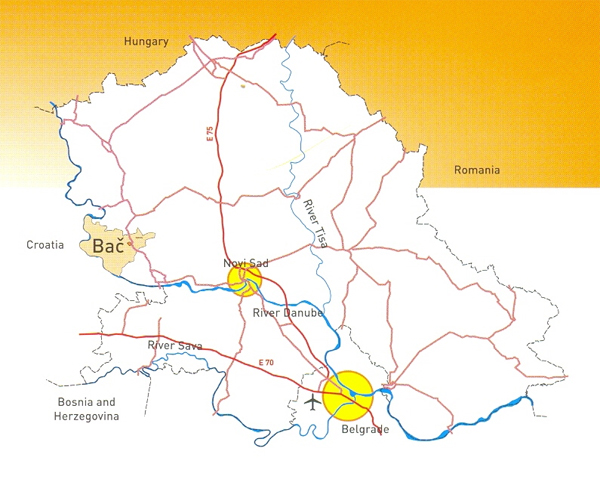 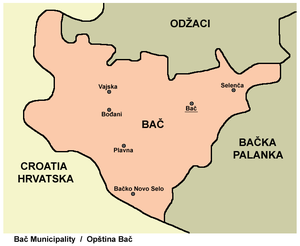 Слика 1. Мапа Општине                                  Слика 2. Географски положај ОпштинеДемографијаНа основу података пописа из 2022. године у општини Бач живи 11.431 становника, док је према попису из 2011. године у Општини живело 14.405 становника. Наведени резултати показују да је у периоду између два пописа дошло до пада броја становника за 20,65%. Од укупног број становника 5.710 чине жене, док 5.721 чине мушкарци. Према подацима Републичког завода за статистику (РЗС) просечна старост становништва у општини Бач износи 45,1 годину, где је просечна старост за жене 43,5 година, док за мушкарце просечна старост износи 46,7 година. Укупан број пунолетних особа (18-85 и више) износи 9.572.Према подацима о структури стручне спреме за становништво узраста старијег од 15 година, чији укупан број износи 9.893, може се закључити да највише има становника са средњом стручном спремом, односно 48,53% од укупног броја становника из наведене старосне категорије. Са друге стране, становништво које нема основно образовање или има непотпуно основно образовање чини 12,13%, што са особама које имају само основно образовање (29.46%) представља значај удео у образовној структури укупног броја становника старијих од 15 година. тј. 41,59%.На крају, број становника са вишом, односно високом стручном спремом износи 7.93%. док је 145 лица регистровано као неписмено, што чини 1,39% од укупног броја становништва старијег од 10 година. Подаци показују да је од укупног броја неписмених, 101 лице женског пола, а највећи број је из категорије становница које имају 65 и више година (57 жена). Са друге стране, жене чине већи проценат у структури високообразованих лица са 55,25%, док је високообразованих мушкараца 44,75%.Табела 1. Становништво Општине старије од 15 година према степену образовања и полуОд укупног броја становника старијих од 15 година, 2.798 су компјутерски писмена лица, 4.342 су лица која делимично познају рад на рачунару, компјутерски неписмених лица има 2.738, док је за 15 лица непознат статус. На основу наведеног, може се закључити да 72,17% чине лица која познају/делимично познају рад на рачунару што представља висок ниво компјутерске писмености, али свакако даје простор за унапређење ових компетенција код локалног становништва.Табела 2. Становништво старо 15 и више година према компјутерској писмености и полуПривреда у општини БачНајвећи део становништва општине Бач бави се пољопривредом што је у складу са географским одликама територије на којој се налази Општина, као и дугом традицијом бављења овом привредном граном. Наиме, општина Бач се налази у великој Бачкој равници, те око 56% површине Општине чини коришћено пољопривредно земљиште. На територији Општине постоји 8 пољопривредних задруга и пољопривредних удружења. Што се тиче броја пољопривредних газдинстава, према Анкети из 2018. године, њихов укупан број је износио 1.428, где је било 1.415 породичних газдинстава и 12 правних лица. Према старости, највећи број носиоца газдинстава припада групи 55-64 година старости.Табела 3. Газдинства према старости носиоца газдинстваПрема подацима Агенције за привредне регистре у општини Бач има 129 активних привредних друштава и 422 предузетника. Уколико се подаци упореде са претходним годинама (период 2020-2023.), приметно је да је број предузетника незнатно промењен, док је број привредних друштва у 2023. години, у односу на 2020. годину повећан за 22,67%. Од значајнијих предузећа и области пољопривреде и прехране истиче се: „Здраво органик“ Селенча, „Агропродукт“ Бачко Ново Село, „Лабудњача“ Вајска, фарма у оквиру компаније „Перутнина Птуј“. Из области грађевинарства, занатства и услуга: Арма, Електрик доо, Слован-прогрес, Ферит Бач. У области дрвопрерађивачке индустрије: Тектона доо, Бач и бројне мање пилане. Из области енергетике: Енергрин Бођани (производња брикета и пелета за грејање), Агро енерџи Бач (производња електричне енергије од биомасе). Осим наведених предузећа, која запошљавају најзначајнији број радника, у општини Бач сз најзаступљеније делатности трговине, угоститељства, услужне радње и занати и сл. Табела 4. Број привредних друштава и број предузетника у општини БачПросечна нето зарада у општини Бач за 2022. годину износила је 56.581 РСД, што је 24.49% мање од републичког просека (просечна нето зарада на нивоу Републике Србије за 2022. годину износила је 74.933 РСД).  Табела 5. Број запослених/незапослених и просечна бруто зарадаПрема подацима РЗС који се налазе у наредној табели приказани су регистровани запослени у општини Бач према секторима делатности у којој су запослени. Подаци, који се односе на 2022. годину, показују да је највећи број запослених у следеће три области: област прерађивачке индустрије (624), област трговине на велико и мало и поправке моторних возила (364), док се на трећем месту налази област регистрованих индивидуалних пољопривредних произвођача (334).Табела 6. Регистрована запосленост по секторима делатностиПодаци о незапосленостиПрема подацима Националне службе за запошљавање (НСЗ) у месецу октобру 2023. године у Републици Србији било је 448.618 незапослених, од чега 251.414 жена. Што се тиче Јужно-бачког округа у истом месецу евидентирано је 24.466 незапослена лица, од чега 14.188 жена. Најугроженије групе незапослених лица са територије општине Бач су особе са инвалидитетом, Роми, корисници социјалних давања, млађи од 30 година и лица старија од 50 година. Послодавци са територије Општине су исказали потребу за радницима који поседују потребне додатне вештине: практична знања у производним занимањима, што указује на неадекватност образовног система изражен кроз недостатак практичних знања која се стичу током формалног образовања, основни ниво познавања рада на рачунарима што се посебно уочава код незапослених лица старијих од 35 година, поседовање сертификата као што су атест за завариваче, сертификат за овлашћене књиговође, сертификат за овлашћене ревизоре, испит из безбедности и здравња на раду, испит за ношење ватреног оружја, као и поседовања знања и вештина у пружању занатских услуга. Дефицитарна занимања су у области грађевинарства (зидари, тесари, керамичари и сл.), услужних делатности (конобари, кувари, месари), занатлије разних профила, фармацеути и сл.Општина Бач са 1.102 регистрована незапослена лица, од чега 578 жена, учествовала је са 7,77% у укупној незапослености у Јужно-бачком округу за месец октобар 2023. године. Следећа табела представља детаљан приказ незапослености, пријављене потребе за запошљавањем и запослене са евиденције НСЗ у месецу октобру 2023. године.Табела 7. Подаци о незапослености и запошљавању у општинама Јужно-бачког округа у октобру 2023. годинеДаље, доступни подаци показују да је највећи број незапослених лица у Јужно-бачком округу има први (I) и четврти (IV) степен стручне спреме. Лица са првим (I) степеном образовања према подацима из октобра 2023. године на евиденцији Националне службе за запошљавање, било је укупно 6.895. Изражено у процентима то чини 28,18% од укупног броја незапослених у датом округу. Што се тиче лица са четвртим (IV) степеном образовања у датом месецу (октобар 2023. године) на евиденцији Националне службе за запошљавање број лица из ове образовне категорије износио је 7.365, односно процентуално изражено 30,10%. На основу овог податка, може се закључити да особе са средњошколским образовањем представљају најбројнију категорију незапослених лица  у Јужно-бачком округу.Такође, значајан је и удео особа са високим образовањем (основне студије VII/1 и VII/2 степен) у укупном броју незапослених лица којих на евиденцији има 3.208. Процентуално изражено ова група чини 12,97% од укупног броја незапослених лица у Јужно-бачком округу у посматраном периоду. Важно је нагласити да је од укупног броја лица из ове категорије незапослених, 2.226 чине жене, што представља значајних 69,39%.Табела 8. Незапослена лица према степену стручне спреме и полу, старости и полу, трајању незапослености и полу у Јужно-бачком округуEx-post анализа Локалног акционог плана запошљавања општине Бач за период 2021-2023. годинеПреглед документаЛокални акциони план запошљавања (ЛАПЗ) општине Бач 2021-2023. године усвојен је за период од три године, израђен је у складу са тада важећом правном регулативном и усклађен је са хијерархијски вишим документима, програмима и мерама на покрајинском, националном и међународном нивоу.Такође, ЛАПЗ је усклађен и са програмским буџетом општине Бач, те је предвиђен финансијски оквир потребан за остваривање циља, тј. реализовање мера дефинисаних у ЛАПЗ-у. Тако је, за трогодишњи период реализације локалног акционог плана запошљавања, односно дефинисаних мера и активности, пројектован финансијски оквир од 40.964.707,00 РСД, што распоређено према дефинисаном временском периоду представља:За 2021. годину- 12.584.707,00 РСДЗа 2022. годину- 17.640.000,00 РСДЗа 2023. годину- 10.740.000,00 РСД. Као извори финансирања наведени су општина Бач, Национална служба за запошљавање (НСЗ), као и Програм немачке развојне сарадње (ГИЗ), док су као носиоци послова реализације наведени Одељење за привреду Општинске управе (ОУ) Бач, Одељење за буџет и финансије ОУ Бач уз учешће Локалног савета за запошљавање, НСЗ (филијала Нови Сад, испостава Бач) и Регионална развојна агенција Бачка (РРА Бачка).Такође, дефинисан је оквир за праћење, оцену и извештавање о реализацији Локалног акционог плана запошљавања општине Бач 2021-2023. године.У оквиру ЛАПЗ-а, након презентоване анализе тренутног стања у Општини, као основни циљ дефинисано је:Унапређење запошљивости и повећање запослености, односно успостављање стабилног и одрживог тренда раста запослености праћено и растом животног стандарда на територији општине Бач. Да би се задати циљ успешно реализовао, документ је препознао три мере, са припадајућим активностима:Степен реализацијеАнализом реализованог буџета општине Бач за период 2021-2023. године, може се видети да је висок ниво планираних средстава за спровођење мера и активности дефинисаних у оквиру ЛАПЗ-а општине Бач реализован, односно реализовано је 96,18%  на трогодишњем нивоу што показује да је процес планирања био успешан.Табела 9. Преглед планираних и реализованих средстава за ЛАПЗ-а општине Бач 2021-2023.У посматраном периоду 2021-2023. године у сарадњи општине Бач и НСЗ спроведено је 14 јавних позива у оквиру којих је запослено 53 особа у 2021. години, 48 особа у 2022. години и 45 особе у 2023. години.Табела 10. Преглед јавних позива Општине Бач у сарадњи са НСЗ за период 2021-2023. годинеОпштина Бач је у оквиру Програма за инклузију Рома и других маргинализованих група у Србији- Иницијатива за инклузију кроз фазу 2 и фазу 3, имплементирала два пројекта у оквиру којих су реализоване мере активне политике запошљавања.Тако је у оквиру фазе 2 овог Програма, кроз пројекат Подстицање запошљавања тешко запошљиве категорије становника на територији општине Бач укупно 40 корисника добило финансијску/нефинансијску подршку у области запошљавања. Пројекат је имплементиран у периоду 1.10.2019-30.6.2021. године, а укупна вредност пројекта износила је 121.376,00 евра.Следећа табела показује тачан број корисника према активностима у оквиру пројеката. Табела 11. Број корисника према активностима на пројекту- Пројекат фаза 2Такође, у оквиру горепоменутог пројекта израђен је и Локални акциони план запошљавања општине Бач за период 2021-2023. године који је и предмет ове ex-post анализе.У наредној фази Програма за инклузију Рома и других маргинализованих група- Иницијатива за инклузију- фаза 3, општина Бач успешно је спровела пројекат Развој могућности за запошљавање маргинализованих група у Бачкој- шанса за бољу будућност. Укупна вредност пројекта износила је 99.993,66 евра и пројекат је реализован у периоду 1.11.2021-31.10.2022. године. Укупан број корисника који су добили одређени вид финансијске, односно нефинансијске подршке у оквиру овог пројекат је био 69.Наредна табела приказује број корисника према специфичним активностима реализованим у оквиру поменутог пројекта.Табела 12. Број корисника према активностима на пројектуSWOT анализа тржишта рада општине БачЛокални савет за запошљавањеЛокални савет за запошљавање (ЛСЗ) представља једног од кључних актера у процесу креирања политика у области запошљавања на локалном нивоу. Усвајањем Закона о запошљавању и осигурању за случај незапослености, 2003. године створена је могућност да се формирају локални савети за запошљавање, те је у складу са тим 2005. године основан Локални савет за запошљавање општине Бач. У 2012, 2014, 2016. и 2020. години дошло је до измена које се односе на чланове у ЛСЗ. Тренутно ЛСЗ има 11 чланова, а заступљени су представници локалне самоуправе и представник НСЗ Бач, као и представници предузетника и синдиката.Задатак ЛСЗ општине Бач јесте давање мишљења и препорука надлежном органу локалне самоуправе у вези са доношењем и реализацијом локалних програма запошљавања и другим питањима од интереса за запошљавање.ВИЗИЈАРазвијено локално тржиште које пружа могућност запошљавања свима и тиме доприноси останку стручних кадрова и младих у општини БачОПШТИ И ПОСЕБНИ ЦИЉЕВИ ПРОГРАМАОпшти и посебни циљеви Програма запошљавања општине Бач 2024-2026. године усклађени су са документима на вишем хијерархијском нивоу Планом развоја општине Бач 2022-2028. године, Планом развоја Војводине 2023-2030. године и циљевима одрживог развоја Агенде 2030. У складу са тим општи циљ Програма запошљавања општине Бач 2024-2026. године представља Приоритетни циљ 7 Плана развоја општине Бач 2022-2028. године који гласи:Стварање услова за повећање запослености и плата и достојанствен рад за све становнике ОпштинеТакође, дефинисана су и три појединачна циља:Повећање раста запошљавања и одрживо повећање запослености, посебно у приватном сектору, уз континуирано праћење потреба послодаваца и карактеристика незапослених лица. Подстицање запошљавања и унапређење запошљивости ради конкурентнијег иступања на тржишту рада теже запошљивих лица кроз заједничко финансирање програма или мера активне политике запошљавања.Унапређење квалитета понуде и конкурентности радне снаге путем тренинга, каријерног вођења и саветовања чиме би се утицало на смањење неусаглашености понуде и потражње на тржишту рада.   МЕРЕ ПРОГРАМА ЗАПОШЉАВАЊАКако би се омогућило остваривање претходно наведених циљева, а након разматрања доступних и могућих опција, дефинисане су мере које ће бити спроведене у току периода важења Програма запошљавања општине Бач 2024-2026. године. Мера 1. Субвенција послодавцима за запошљавање незапослених лица из категорије теже запошљивихМера 2. Субвенције послодавцима за спровођење стручне праксе за жене (пројекат ГИЗ)Мера 3. Помоћ при запошљавању и самозапошљавању угрожених група- Пројекат ХЕЛПМера 4. Субвенције незапосленим лицима за самозапошљавањеМера 5. Спровођење програма јавних радоваМера 6: Нефинансијске мере подршке у сарадњи са НСЗ, АПВ и РРА БачкаКао потенцијални ризици који могу да утичу на спровођење мера, идентификовано је следеће:Недовољна информисаност послодаваца о субвенцијамаНедовољна информисаност незапослених и потенцијалних предузетника о субвенцијамаНепостојање потребе послодаваца за новим радницима услед смањене економске активности условљене светском економском ситуацијом Незаинтересованост незапослених за радно ангажовање Недостатак стручног кадра (квалификоване радне снаге у складу са потребама послодаваца). Предложене мере су одабране јер су препознате као ефикасна и ефектна опција за остваривање претходно наведених циљева, с обзиром на то да:подразумевају сарадњу постојећих институција које имају разрађене механизме и капацитете за спровођење предложених мераимају позитиван утицај на унапређење економског положаја становништва општине Бач, са посебним акцентом на незапослене и теже запошљиве категорије (млади, старији, Роми, итд.)стварају услове за раст и јачање капацитета приватног сектора кроз подршку отварању нових предузећа и предузетничких радњи и тиме поспешују економску активности на територији општине Бачмере немају обухват који може значајно утицати на квалитет животне средине.УКСЛАЂЕНОСТ ПРОГРАМА СА ХИЈЕРАРХИЈСКИ ВИШИМ ДОКУМЕНТИМА Програм запошљавања општине Бач усаглашен је са документима вишег ранга на локалном, покрајинском, националном и међународном нивоу.Са Планом развоја општине Бач 2022-2028. године, Програм је усклађен у делу Приоритетног циља број 7. Стварање услова за повећање запослености и плата и достојанствен рад за све становнике Општине, као са припадајућим мерама: 1. Финансирање и суфинансирање мера активне политике запошљавања кроз субвенције за отварање нових радних места и самозапошљавање2. Пружање помоћи у доквалификацији, преквалификацији и целоживотном учењу3. Програм подршке малим и средњим предузећима и предузетницима за покретање нових и проширење постојећих производних капацитетаДаље, Програм је усклађен са Планом развоја Војводине 2023-2030. године у делу:Развојни правац- Војводина, место високог животног стандарда- Циљ 1. Стварање подстицајног амбијента за развој ММСПП (микропредузећа, малих и средњих предузећа и предузетника) сектора и иновацијаРазвојни правац- Интеркултурална Војводина по мери грађана- Циљ. 10. Успостављено доступно и функционално образовање, као и целоживотно учење усклађено са потребама тржишта рада и изазовима технолошког развојаТакође, Програм је усклађен са следећим циљевима одрживог развоја Агенде 2030:ИНСТИТУЦИОНАЛНИ ОКВИР И ПЛАН ЗА ПРАЋЕЊЕ СПРОВОЂЕЊА, ВРЕДНОВАЊЕ УЧИНАКА И ИЗВЕШТАВАЊЕ О СПРОВЕДЕНИМ МЕРАМА, ПОСТИГНУТИМ ЦИЉЕВИМА И УЧИНЦИМА ПРОГРАМАРади обезбеђивања успешне реализације дефинисаних мера и ради остваривања задатих циљева у оквиру Програма, општина Бач успоставља институционалне оквире за праћење, вредновање и извештавање о реализацији Програма запошљавања општине Бач 2024-2026. године.Праћење спровођењаПраћење реализације Програма запошљавања општине Бач 2024-2026. године вршиће се континуирано током целе године. Под праћењем подразумева се прикупљање и обрада информација о имплементацији сваке од активности у оквиру дефинисаних мера, као и прикупљање података о остваривању конкретних показатеља за постављене циљеве и мере. Одговорност за прикупљање и обраду ових података преузима Канцеларија за локални економски развој општине Бач, односно одељење које прати спровођење у складу са надлежностима. Подаци ће бити прикупљани из различитих, релевантних примарних и секундарних извора.Вредновање49Под вредновањем подразумева се утврђивање степена промене који је настао спровођењем мера из Програма запошљавања општине Бач 2024-2026. године, као и степен достизања приоритетних циљева. Вредновање ће се спроводити периодично и вршиће се на основу података добијених од руководиоца одељења, органа и организација одговорних за спровођење мера, али и на основу података добијених из званичних статистичких база.ИзвештавањеУ оквиру процеса извештавања израђиваће се две врсте извештаја и то: - годишњи (периодични) извештаји о спровођењу Програма запошљавања општине Бач 2024-2026. године за прве две године важења документа и- трогодишњи (завршни) извештај након периода истека важења документа.Узимајући у обзир претходно речено, током трајања периода важења Програма запошљавања општине Бач 2024-2026. године, биће израђено укупно 3 извештаја, 2 годишња и 1 завршни. Како би се извештавање о спровођењу Програма запошљавања општине Бач 2024-2026. године ускладило са процесом извештавања реализације Плана развоја општине Бач 2022-2028. године, предвиђено је да годишњи и завршни извештаји о спровођењу Програма буду израђени најкасније до краја фебруара текуће године за претходну годину.Канцеларија за локални економски развој надлежна је за прикупљање, обраду информација и састављање извештаја и информисање релевантних органа и одељења у општини Бач, као и свих заинтересованих страна и јавности, о напретку, односно евентуалним потешкоћама у реализацији мера и активности дефинисаних у Програму запошљавања општине Бач 2024-2026. године. Уколико се укаже потреба за спровођењем ревизије, поступак ревизије се врши према истим процедурама које се примењују током процеса израде Програма.У циљу  обавештавања јавности о спровођењу докумената јавних политика, извештаји и резултатима спровођења Програма запошљавања општине Бач 2024-2026. године биће редовно објављивани на званичној интернет страници општине Бач у складу са роковима прописаним законима. ТАБЕЛА АКЦИОНОГ ПЛАНАПРЕГЛЕД ПОКАЗАТЕЉА ЗА ОПШТИ И ПОСЕБНЕ ЦИЉЕВЕПАСОШ ПОКАЗАТЕЉАСПИСАК СКРАЋЕНИЦАРСД- Српски динарНСЗ- Национална служба за запошљавањеРЗС- Републички завод за статистикуЛАПЗ- Локални акциони план запошљавањаГИЗ- Програм немачке развојне сарадњеОУ- Општинска управаРРА Бачка- Регионална развојна агенција БачкаАПВ- Аутономна покрајина ВојводинаДТД- Дунав-Тиса-ДунавММСПП- Микро, мала, средња предузећа и предузетнициЛСЗ- Локални савет за запошљавањеЈПОА- Јавно признати организатори образовања одраслихПП- Привремено повремени пословиСПИСАК ТАБЕЛАТабела 1. Становништво Општине старије од 15 према степену образовања и полуТабела 2. Становништво старо 15 и више година према компјутерској писмености и полуТабела 3. Газдинства према старости носиоца газдинстваТабела 4. Број привредних друштава и број предузетника у општини БачТабела 5. Број запослених/незапослених и просечна бруто зарадаТабела 6. Регистрована запосленост по секторима делатностиТабела 7. Подаци о незапослености и запошљавању у општинама Јужно-бачког округа у октобру 2023. годинеТабела 8. Незапослена лица према степену стручне спреме и полу, старости и полу, трајању незапослености и полу у Јужно-бачком округуТабела 9. Преглед планираних и реализованих средстава за ЛАПЗ-а општине Бач 2021-2023.Табела 10. Преглед јавних позива Општине Бач у сарадњи са НСЗ за период 2021-2023. годинеТабела 11. Број корисника према активностима на пројекту- Пројекат фаза 2Табела 12. Број корисника према активностима на пројекту- Пројекат фаза 3СПИСАК СЛИКАСлика 1. Мапа ОпштинеСлика 2. Географски положај ОпштинеСПИСАК АНЕКСАОдлука о приступању изради Програма запошљавања у општини Бач за период 2024-2026. године са акционим планомРешење о формирању радне групе за израду Програма запошљавања у општини Бач за период 2024-2026. године са акционим планомВрста образовања (становништво од 15 година и више)УкупноМушкоЖенскоБез школске спреме19161130Непотпуно основно образовање 1.009363646Основно образовање2.9151.3711.544Средње образовање4.8012.6722.129Специјализација после средњег образовања433310Више образовање302135167Високо образовање619277342Непознато1367Компјутерска писменост (становништво 15 година и више)УкупноМушкоЖенскоКомпјутерски писмена лица2.7981.3371.461Лица која делимично познају рад на рачунару4.3422.2952.047Компјутерски неписмена лица2.7381.2791.459Непознато1578УкупноДо 25. године25-3435-4445-5455-6465 и више година1.415-110154263513375Година2020202120222023Број привредних друштаваБрој привредних друштаваБрој привредних друштаваБрој привредних друштаваБрој привредних друштаваАктивних131128126129Новооснованих5653Брисаних/угашених10952Број предузетникаБрој предузетникаБрој предузетникаБрој предузетникаБрој предузетникаАктивних344367396422Новооснованих31506646Брисаних/угашених252736192020202120222023Број запослених3.2273.2383.195Број незапослених1.1961.3001.2131.197Просечна нето зарада (у РСД)45.85449.29456.581УкупноЗапослени у правним лицима (привредна друштва, предузећа, задруге, установе и друге организације) и предузетници, лица која самостално обављају делатност и запослени код њихЗапослени у правним лицима (привредна друштва, предузећа, задруге, установе и друге организације) и предузетници, лица која самостално обављају делатност и запослени код њихЗапослени у правним лицима (привредна друштва, предузећа, задруге, установе и друге организације) и предузетници, лица која самостално обављају делатност и запослени код њихЗапослени у правним лицима (привредна друштва, предузећа, задруге, установе и друге организације) и предузетници, лица која самостално обављају делатност и запослени код њихЗапослени у правним лицима (привредна друштва, предузећа, задруге, установе и друге организације) и предузетници, лица која самостално обављају делатност и запослени код њихУкупноЗапослени у правним лицимаПредузетници, лица која самостално обављају делатност и запослени код њихПољопривреда, шумарство и рибарствоРударствоПрерађивачка индустрија2.6551.756565217-624Запослени у правним лицима (привредна друштва, предузећа, задруге, установе и друге организације) и предузетници, лица која самостално обављају делатност и запослени код њихЗапослени у правним лицима (привредна друштва, предузећа, задруге, установе и друге организације) и предузетници, лица која самостално обављају делатност и запослени код њихЗапослени у правним лицима (привредна друштва, предузећа, задруге, установе и друге организације) и предузетници, лица која самостално обављају делатност и запослени код њихЗапослени у правним лицима (привредна друштва, предузећа, задруге, установе и друге организације) и предузетници, лица која самостално обављају делатност и запослени код њихЗапослени у правним лицима (привредна друштва, предузећа, задруге, установе и друге организације) и предузетници, лица која самостално обављају делатност и запослени код њихЗапослени у правним лицима (привредна друштва, предузећа, задруге, установе и друге организације) и предузетници, лица која самостално обављају делатност и запослени код њихСнабдевање ел. енергијом, гасом и паромСнабдевање воде и управање отпадним водамаГрађевинарствоТрговина на велико  мало и поправка моторних возилаСаобраћај и складиштењеУслуге смештаја и исхране-4618936495103Запослени у правним лицима (привредна друштва, предузећа, задруге, установе и друге организације) и предузетници, лица која самостално обављају делатност и запослени код њихЗапослени у правним лицима (привредна друштва, предузећа, задруге, установе и друге организације) и предузетници, лица која самостално обављају делатност и запослени код њихЗапослени у правним лицима (привредна друштва, предузећа, задруге, установе и друге организације) и предузетници, лица која самостално обављају делатност и запослени код њихЗапослени у правним лицима (привредна друштва, предузећа, задруге, установе и друге организације) и предузетници, лица која самостално обављају делатност и запослени код њихЗапослени у правним лицима (привредна друштва, предузећа, задруге, установе и друге организације) и предузетници, лица која самостално обављају делатност и запослени код њихЗапослени у правним лицима (привредна друштва, предузећа, задруге, установе и друге организације) и предузетници, лица која самостално обављају делатност и запослени код њихИнформисање и комуникацијеФинансијске делатности и делатности осигурањаПословање некретнинамаСтручне, научне, иновационе и техничке делатностиАдминистративне и услужне помоћне делатностиДржавна управа и обавезно социјално осигурање1420-4767157Запослени у правним лицима (привредна друштва, предузећа, задруге, установе и друге организације) и предузетници, лица која самостално обављају делатност и запослени код њихЗапослени у правним лицима (привредна друштва, предузећа, задруге, установе и друге организације) и предузетници, лица која самостално обављају делатност и запослени код њихЗапослени у правним лицима (привредна друштва, предузећа, задруге, установе и друге организације) и предузетници, лица која самостално обављају делатност и запослени код њихЗапослени у правним лицима (привредна друштва, предузећа, задруге, установе и друге организације) и предузетници, лица која самостално обављају делатност и запослени код њихРегистровани индивидуални пољопривреднициРегистровани индивидуални пољопривреднициОбразовањеЗдравствена и социјална заштитаУметност, забава и рекреацијаОстале услужне делатностиРегистровани индивидуални пољопривреднициРегистровани индивидуални пољопривредници1871282936334334Октобар 2023. годинеНезапослена лицаНезапослена лицаНовопријављениНовопријављениПријављене потребе за запошљавањемПријављене потребе за запошљавањемПријављене потребе за запошљавањемЗапослени са евиденцијеЗапослени са евиденцијеОпштинаУкупноЖенеУкупноЖенеУкупноНеодређеноОдређеноУкупноЖенеБач1.10257884462021610Бачка Паланка3.3521.904285162181178149Бачки Петровац28014038212113122Беочин75342483527072317Бечеј1.5198371146014683420Жабаљ1.0275791307770785Нови Сад- град10.2766.2251.0406106591415051.090670Србобран1.15867165318171310Сремски Карловци256150281588010Темерин1.029627103596064428Тител5802726829303126Врбас3.1341.781236130330335632Петроварадин000000011Степен стручне спреме и полСтепен стручне спреме и полСтарост и полСтарост и полТрајање незапослености и полТрајање незапослености и полСтепен стручне спремеУкупно24.466Укупно24.466Укупно24.466Степен стручне спремеЖене14.188Жене14.188Жене14.188I Укупно6.89515-19647До 3 месеца4.452I Жене3.717Жене303Жене2.449IIУкупно88720-241.3593-6 месеца2.306IIЖене485Жене741Жене1.267IIIУкупно4.69025-292.0976-9 месеци1.504IIIЖене2.280Жене1.309Жене857IVУкупно7.36530-342.2759-12 месеци1.460IVЖене4.540Жене1.442Жене810VУкупно13235-392.6281-2 године3.460VЖене37Жене1.689Жене1.963VI/1Укупно62240-442.8362-3 године2.483VI/1Жене439Жене1.751Жене1.489VI/2Укупно64845-492.8933-5 година2.450VI/2Жене454Жене1.676Жене1.489VII/1Укупно3.17350-543.0375-8 година2.012VII/1Жене2.204Жене1.761Жене1.238VII/2Укупно3555-593.4018-10 година978VII/2Жене22Жене1.919Жене604VIIIУкупно1960-653.293Преко 10 година3.361VIIIЖене10Жене1.597Жене2.0221. Мере  ЛАПЗ-а општине Бач са постојећим ресурсима у сарадњи са НСЗ и АПВ1. Мере  ЛАПЗ-а општине Бач са постојећим ресурсима у сарадњи са НСЗ и АПВАктивности1.1. Обука за потребе послодавцаАктивности1.2. Обука за тражење послаАктивности1.3. Обука за постојеће послодавцеАктивности1.4. Активности за социјално укључивањеАктивности1.5. Информисање и едукацијаАктивности1.6. Обука за самозапошљавање и менторска подршка2. Програм и мера ЛАПЗ-а општине Бач за период 2021-2023. године за финансирање из буџета Општине2. Програм и мера ЛАПЗ-а општине Бач за период 2021-2023. године за финансирање из буџета ОпштинеАктивности2.1. Подршка послодавцима за запошљавање незапослених лица која припадају категорији теже запошљивих 2021-2023. године2.1.1. Субвенције послодавцима за запошљавање лица са евиденције НСЗ су планиране током три годинеАктивности2.2. Програм за самозапошљавање незапослених лица2.2.1. Субвенције незапослених лицима за самозапошљавањеАктивности2.3. Програм јавних радова2.3.1. Организација спровођења јавних радоваАктивности2.4. Програм стручне праксе2.4.1. Новчана/е накнаде3. Мере запошљавања, стварања услова за запошљавање и унапређење запошљивости у оквиру пројекта „Иницијатива за инклузију- фаза 3“3. Мере запошљавања, стварања услова за запошљавање и унапређење запошљивости у оквиру пројекта „Иницијатива за инклузију- фаза 3“Активности3.1. Субвенције за набавку нове опреме за физичка лица за генерисање прихода и послодавце за запошљавање на новим радним местимаАктивности3.2. Субвенције послодавцима за очување радних местаГодинаПланирана средства (РСД)Реализована средства (РСД)Проценат реализације202112.584.707,0010.592.268,0084,17%202217.640.000,0017.937.823,00101,69%202310.740.000,0010.870.236,00101,21%Укупно40.964.707,0039.400,327,0096,18%202120212021202120212021Назив конкурсаЦиљна групаБрој субвенцијаБрој запосленихИзнос по субвенцијиУкупно по конкурсуЈавни конкурс за организовање спровођења јавних радова на којима се ангажују незапослена лица у 2021. годиниТеже запошљиве категорије66250.000,001.500.000,00Јавни позив послодавцима за доделу субвенција за запошљавање незапослених лица из категорије теже запошљивих у 2021. годиниТеже запошљиве категорије48225.000,001.800.000,00Јавни позив незапосленима за доделу субвенције за самозапошљавање у 2021. годиниНезапослени7350,003.913.958,65Јавни позив за реализацију програма стручне праксе у 2021. годиниНезапослени630,00556.899,00Други јавни позив за реализацију мера стручне праксе у 2021. годиниНезапослени110,00130.225,00УкупноУкупноУкупноУкупноУкупно7.901.082,65202220222022202220222022Јавни конкурс за организовање спровођења јавних радова на којима се ангажују незапослена лица у 2022. годиниТеже запошљиве категорије525739.044,203.695.221,00Јавни позив незапосленима за доделу субвенције за самозапошљавање у 2022. годинаНезапослени77300.000,002.100.000,00Јавни позив послодавцима за доделу субвенције за запошљавање незапослених лица из категорије теже запошљивих у 2022. годиниТеже запошљиве категорије68225.000,001.800.000,00Јавни позив за реализацију мере стручне праксе у 2022. годиниНезапослени230,00632.468,00Јавни позив за реализацију мере стручне праксе у 2022. годиниНезапослени230,00500.909,00Јавни позив за реализацију мере стручне праксе за 2022. годинуНезапослени120375.792,00УкупноУкупноУкупноУкупноУкупно9.104.390,00202320232023202320232023Јавни конкурс за организовање спровођења јавних радова на којима се ангажују незапослена лица у 2023. годиниТеже запошљиве категорије525759.903,003.799.515,00Јавни позив незапосленима за доделу субвенције за самозапошљавање у 2023. годиниНезапослени88300.000,002.400.000,00Јавни позив послодавцима за доделу субвенције за запошљавање незапослених лица из категорије теже запошљивих у 2023. годиниТеже запошљиве категорије1012225.000,002.700.000,00УкупноУкупноУкупноУкупноУкупно8.899.515,00Број обучених лицаБрој корисника менторинг подршкеБрој корисника менторинг подршкеБрој новозапосленихБрој субвенцијаБрој субвенцијаБрој субвенција ММСПП за ново запошљавање36382020Самозапошљавање21536382020Субвенција у виду опреме  1815Број обучених лицаБрој корисника менторинг подршкеБрој субвенционисаних лица- запошљавањеБрој субвенционисаних лица- запошљавањеБрој субвенционисаних лица- опремаБрој обучених НВО3945Ново запошљавање1027123945Очување радних места из претходне фазе пројекта82712ИНТЕРНИ ФАКТОРИСнаге (Strengths)Слабости (Weaknesses)ИНТЕРНИ ФАКТОРИПовољан географски положајКонтинуирано планирање у области запошљавањаПостојање система дуалног образовања за потребе пољопривредеПостојање пољопривредних задругаПотенцијал за развој прехрамбене/агроиндустријеМогућност за „brownfield“ инвестицијеМогућност за „greenfield“ инвестицијеПлодно земљиште, водни потенцијал, природне лепоте, културно историјско наслеђе и дрПотенцијали за развој туризма и угоститељстваРазвијени капацитети за учествовања у међународним пројектимаРегионална повезаностНедовољно развијена прерађивачка индустријаДоминантно заступљена традиционална производњаНедовољна развијеност саобраћајне инфраструктуре (локално и шире)Неискоришћеност потенцијала Дунава и канала ДТД за потребе привредеНеусклађеност квалификационе структуре радне снаге и тржишта радаНедовршена опремљеност комуналном инфраструктуром радних зона и недостатак нових радних зонаНепостојање довољног броја смештајних капацитета у области туризмаЕКСТЕРНИ ФАКТОРИМогућности (Opportunities)Претње (Threats)ЕКСТЕРНИ ФАКТОРИПодршка за сектор микро, малих, средњих предузећа и предузетника (ММСПП) и подстицање самозапошљавања са виших нивоа властиПодстицање и развој дуалног образовања Јачање међуопштинске сарадњеПодстицање женског предузетништваМеђународни фондовиУспостављање партнерских односа са домаћим и иностраним институцијама/организацијамаНеефикасна политика равномерног регионалног развојаСтарење становништваЧесте измене законске регулативе и законска (не)прилагођеност условима на теренуНарушена конкуренција и неефикасна заштита конкуренције на домаћем тржиштуСива економијаУтицај политике на локалне иницијативеОдлив стручних кадроваЗаостајање у знању и вештинамаГео-политичка ситуација на светском нивоуЗдравствене кризеКлиматске промене и екстремни временски условиОпис мереМера је усмерена на субвенционисање послодаваца из приватног сектора за запошљавање незапослених лица из категорије теже запошљивих и то:млади у домском смештају, хранитељским породицама и старатељским породицама;лица без завршеног средњег образовања и лица која су завршила ФООО; старији од 50 година;Роми;особе са инвалидитетом;корисници новчане социјалне помоћи;лица која се налазе на евиденцији незапослених дуже од 12 месеци, а посебно лица на евиденцији дуже од 24 месеца;жртве породичног насиља.Предност за укључивање у меру имају жене, посебно жене из мање развијених и девастираних подручја.Наведени износи субвенције за запошљавање за особе са инвалидитетом и лица која су на евиденцији незапослених дуже од 24 месеца, увећавају се за 20%Мера се реализује у складу са расписаним јавним конкурсом, а висина појединачне субвенције за запошљавање незапослених лица из категорије теже запошљивих према степену развијености јединица локалне самоуправе утврђује се у складу са посебним прописом Владе. Реализација се прати 12 месеци.Мера је усмерена на субвенционисање послодаваца из приватног сектора за запошљавање незапослених лица из категорије теже запошљивих и то:млади у домском смештају, хранитељским породицама и старатељским породицама;лица без завршеног средњег образовања и лица која су завршила ФООО; старији од 50 година;Роми;особе са инвалидитетом;корисници новчане социјалне помоћи;лица која се налазе на евиденцији незапослених дуже од 12 месеци, а посебно лица на евиденцији дуже од 24 месеца;жртве породичног насиља.Предност за укључивање у меру имају жене, посебно жене из мање развијених и девастираних подручја.Наведени износи субвенције за запошљавање за особе са инвалидитетом и лица која су на евиденцији незапослених дуже од 24 месеца, увећавају се за 20%Мера се реализује у складу са расписаним јавним конкурсом, а висина појединачне субвенције за запошљавање незапослених лица из категорије теже запошљивих према степену развијености јединица локалне самоуправе утврђује се у складу са посебним прописом Владе. Реализација се прати 12 месеци.Мера је усмерена на субвенционисање послодаваца из приватног сектора за запошљавање незапослених лица из категорије теже запошљивих и то:млади у домском смештају, хранитељским породицама и старатељским породицама;лица без завршеног средњег образовања и лица која су завршила ФООО; старији од 50 година;Роми;особе са инвалидитетом;корисници новчане социјалне помоћи;лица која се налазе на евиденцији незапослених дуже од 12 месеци, а посебно лица на евиденцији дуже од 24 месеца;жртве породичног насиља.Предност за укључивање у меру имају жене, посебно жене из мање развијених и девастираних подручја.Наведени износи субвенције за запошљавање за особе са инвалидитетом и лица која су на евиденцији незапослених дуже од 24 месеца, увећавају се за 20%Мера се реализује у складу са расписаним јавним конкурсом, а висина појединачне субвенције за запошљавање незапослених лица из категорије теже запошљивих према степену развијености јединица локалне самоуправе утврђује се у складу са посебним прописом Владе. Реализација се прати 12 месеци.Мера је усмерена на субвенционисање послодаваца из приватног сектора за запошљавање незапослених лица из категорије теже запошљивих и то:млади у домском смештају, хранитељским породицама и старатељским породицама;лица без завршеног средњег образовања и лица која су завршила ФООО; старији од 50 година;Роми;особе са инвалидитетом;корисници новчане социјалне помоћи;лица која се налазе на евиденцији незапослених дуже од 12 месеци, а посебно лица на евиденцији дуже од 24 месеца;жртве породичног насиља.Предност за укључивање у меру имају жене, посебно жене из мање развијених и девастираних подручја.Наведени износи субвенције за запошљавање за особе са инвалидитетом и лица која су на евиденцији незапослених дуже од 24 месеца, увећавају се за 20%Мера се реализује у складу са расписаним јавним конкурсом, а висина појединачне субвенције за запошљавање незапослених лица из категорије теже запошљивих према степену развијености јединица локалне самоуправе утврђује се у складу са посебним прописом Владе. Реализација се прати 12 месеци.Одговорна институцијаОдговорна институцијаОУ Бач, НСЗ, РРА БачкаОУ Бач, НСЗ, РРА БачкаОУ Бач, НСЗ, РРА БачкаВрста мереВрста мереПодстицајне, информативно едукативнеПодстицајне, информативно едукативнеПодстицајне, информативно едукативнеПроцењена финансијска средстваПроцењена финансијска средства202420252026Процењена финансијска средстваПроцењена финансијска средства1.900.000,00 РСД2.200.000,002.500.000,00Опис мереОпштина Бач је 6.12.2023. године потписала Уговор о додели средстава (донације) са немачком организацијом ГИЗ за реализацију пројекта „Развој ефикасних локалних социјалних услуга са интегративним приступом“, који се спроводи у оквиру програма подршке социјалном укључивању у Србији. Пројекат се реализује у периоду од 1.12.2023. године до 29.2.2025. године. У току 2024. године планирана је подршка послодавцима из општине Бач за спровођење програма стручне/радне праксе на радним местима. Овом мером је планирана подршка за 10 незапослених жена са фокусом на оне које припадају маргинализованим групама и теже запошљивим категоријама. Период спровођења радне праксе је 12 месеци. Укупна средства која су опредељена за ову меру подршке износе 14.000,00 евра (1.400,00 евра по корисници/незапосленој жени).Општина Бач је 6.12.2023. године потписала Уговор о додели средстава (донације) са немачком организацијом ГИЗ за реализацију пројекта „Развој ефикасних локалних социјалних услуга са интегративним приступом“, који се спроводи у оквиру програма подршке социјалном укључивању у Србији. Пројекат се реализује у периоду од 1.12.2023. године до 29.2.2025. године. У току 2024. године планирана је подршка послодавцима из општине Бач за спровођење програма стручне/радне праксе на радним местима. Овом мером је планирана подршка за 10 незапослених жена са фокусом на оне које припадају маргинализованим групама и теже запошљивим категоријама. Период спровођења радне праксе је 12 месеци. Укупна средства која су опредељена за ову меру подршке износе 14.000,00 евра (1.400,00 евра по корисници/незапосленој жени).Општина Бач је 6.12.2023. године потписала Уговор о додели средстава (донације) са немачком организацијом ГИЗ за реализацију пројекта „Развој ефикасних локалних социјалних услуга са интегративним приступом“, који се спроводи у оквиру програма подршке социјалном укључивању у Србији. Пројекат се реализује у периоду од 1.12.2023. године до 29.2.2025. године. У току 2024. године планирана је подршка послодавцима из општине Бач за спровођење програма стручне/радне праксе на радним местима. Овом мером је планирана подршка за 10 незапослених жена са фокусом на оне које припадају маргинализованим групама и теже запошљивим категоријама. Период спровођења радне праксе је 12 месеци. Укупна средства која су опредељена за ову меру подршке износе 14.000,00 евра (1.400,00 евра по корисници/незапосленој жени).Одговорна институцијаОУ Бач, ГИЗОУ Бач, ГИЗОУ Бач, ГИЗВрста мереПодстицајне, информативно едукативнеПодстицајне, информативно едукативнеПодстицајне, информативно едукативнеПроцењена финансијска средства202420252026Процењена финансијска средства14.000,00 ЕУР14.000,00 ЕУР/Опис мереОпштина спроводи пројекат „Помоћ при запошљавању и самозапошљавању угрожених група“ у сарадњи са немачком организацијом HELP, који финансира Влада Краљевине Шведске преко Шведске агенције за међународни развој и сарадњу (SIDA). Пројекат се реализује у периоду јун 2023-јул 2025. године. У 2023. години подржано је 10 послодаваца из општине Бач за запошљавање 14 незапослених лица у оквиру мере радних пракси „On-the-job training“, на период од 6 месеци. У наредном периоду (у току 2024. године) пројекат ће бити настављен кроз додатну подршку послодавцима (који су задржали раднике са радне праксе) која ће се огледати у додели субвенција за набавку нове опреме. Укупна средства која су опредељена за овај пројекат износе 68.040,00 евра од чега је учешће Општине Бач 20.412,00 евра, а организације HELP 47.628,00 евра.Општина спроводи пројекат „Помоћ при запошљавању и самозапошљавању угрожених група“ у сарадњи са немачком организацијом HELP, који финансира Влада Краљевине Шведске преко Шведске агенције за међународни развој и сарадњу (SIDA). Пројекат се реализује у периоду јун 2023-јул 2025. године. У 2023. години подржано је 10 послодаваца из општине Бач за запошљавање 14 незапослених лица у оквиру мере радних пракси „On-the-job training“, на период од 6 месеци. У наредном периоду (у току 2024. године) пројекат ће бити настављен кроз додатну подршку послодавцима (који су задржали раднике са радне праксе) која ће се огледати у додели субвенција за набавку нове опреме. Укупна средства која су опредељена за овај пројекат износе 68.040,00 евра од чега је учешће Општине Бач 20.412,00 евра, а организације HELP 47.628,00 евра.Општина спроводи пројекат „Помоћ при запошљавању и самозапошљавању угрожених група“ у сарадњи са немачком организацијом HELP, који финансира Влада Краљевине Шведске преко Шведске агенције за међународни развој и сарадњу (SIDA). Пројекат се реализује у периоду јун 2023-јул 2025. године. У 2023. години подржано је 10 послодаваца из општине Бач за запошљавање 14 незапослених лица у оквиру мере радних пракси „On-the-job training“, на период од 6 месеци. У наредном периоду (у току 2024. године) пројекат ће бити настављен кроз додатну подршку послодавцима (који су задржали раднике са радне праксе) која ће се огледати у додели субвенција за набавку нове опреме. Укупна средства која су опредељена за овај пројекат износе 68.040,00 евра од чега је учешће Општине Бач 20.412,00 евра, а организације HELP 47.628,00 евра.Одговорна институцијаОУ Бач, ХЕЛП (Help Serbia)ОУ Бач, ХЕЛП (Help Serbia)ОУ Бач, ХЕЛП (Help Serbia)Врста мереПодстицајне, информативно едукативнеПодстицајне, информативно едукативнеПодстицајне, информативно едукативнеПроцењена финансијска средства202420252026Процењена финансијска средства68.040,00 ЕУР68.040,00 ЕУР/Опис мереМера је усмерена на пружање подршке самозапошљавању становништва општине Бач путем пружања стручне помоћи и додељивања субвенција за самозапошљавање. Субвенције су намењене незапосленим лицима која се воде на евиденцији Националне службе за запошљавање и имају сертификат о завршеној обуци о предузетништву.Стручна помоћ подразумева пружање информативних и саветодавних услуга, похађање обуке за развој предузетништва, као и пружање подршке у првој години пословања кроз менторинг програм и специјалистичке обуке у НСЗ, регионалним развојним агенцијама и др.Мера се реализује у складу са расписаним јавним конкурсом, док се висина појединачне субвенције за запошљавање незапослених лица из категорије теже запошљивих према степену развијености јединица локалне самоуправе утврђује у складу са посебним прописом Владе.Средства се додељују ради оснивања радње, задруге, или другог облика предузетништва, као и за оснивање привредног друштва уколико оснивач заснива у њему радни однос. Одобравање субвенције за самозапошљавање одређује се на основу оцене бизнис плана и припадности категорији теже запошљивих лица.Предност за укључивање у меру имају жене, посебно жене из мање развијених и девастираних подручја.Реализација додељених средстава се прати 12 месеци.Мера је усмерена на пружање подршке самозапошљавању становништва општине Бач путем пружања стручне помоћи и додељивања субвенција за самозапошљавање. Субвенције су намењене незапосленим лицима која се воде на евиденцији Националне службе за запошљавање и имају сертификат о завршеној обуци о предузетништву.Стручна помоћ подразумева пружање информативних и саветодавних услуга, похађање обуке за развој предузетништва, као и пружање подршке у првој години пословања кроз менторинг програм и специјалистичке обуке у НСЗ, регионалним развојним агенцијама и др.Мера се реализује у складу са расписаним јавним конкурсом, док се висина појединачне субвенције за запошљавање незапослених лица из категорије теже запошљивих према степену развијености јединица локалне самоуправе утврђује у складу са посебним прописом Владе.Средства се додељују ради оснивања радње, задруге, или другог облика предузетништва, као и за оснивање привредног друштва уколико оснивач заснива у њему радни однос. Одобравање субвенције за самозапошљавање одређује се на основу оцене бизнис плана и припадности категорији теже запошљивих лица.Предност за укључивање у меру имају жене, посебно жене из мање развијених и девастираних подручја.Реализација додељених средстава се прати 12 месеци.Мера је усмерена на пружање подршке самозапошљавању становништва општине Бач путем пружања стручне помоћи и додељивања субвенција за самозапошљавање. Субвенције су намењене незапосленим лицима која се воде на евиденцији Националне службе за запошљавање и имају сертификат о завршеној обуци о предузетништву.Стручна помоћ подразумева пружање информативних и саветодавних услуга, похађање обуке за развој предузетништва, као и пружање подршке у првој години пословања кроз менторинг програм и специјалистичке обуке у НСЗ, регионалним развојним агенцијама и др.Мера се реализује у складу са расписаним јавним конкурсом, док се висина појединачне субвенције за запошљавање незапослених лица из категорије теже запошљивих према степену развијености јединица локалне самоуправе утврђује у складу са посебним прописом Владе.Средства се додељују ради оснивања радње, задруге, или другог облика предузетништва, као и за оснивање привредног друштва уколико оснивач заснива у њему радни однос. Одобравање субвенције за самозапошљавање одређује се на основу оцене бизнис плана и припадности категорији теже запошљивих лица.Предност за укључивање у меру имају жене, посебно жене из мање развијених и девастираних подручја.Реализација додељених средстава се прати 12 месеци.Одговорна институцијаОУ Бач, НСЗ, РРА БачкаОУ Бач, НСЗ, РРА БачкаОУ Бач, НСЗ, РРА БачкаВрста мереПодстицајне, информативно едукативне, обезбеђивање добара и пружање услугаПодстицајне, информативно едукативне, обезбеђивање добара и пружање услугаПодстицајне, информативно едукативне, обезбеђивање добара и пружање услугаПроцењена финансијска средства202420252026Процењена финансијска средства1.900.000,00 РСД2.200.000,00 РСД2.500.000,00 РСДОпис мереМера је усмерена на радно ангажовање теже запошљивих незапослених лица и незапослених у стању социјалне потребе, ради очувања и унапређења радних способности незапослених, као и остваривања одређеног друштвеног интереса. У програм јавних радова укључују се незапослена лица из следећих категорија:1.	радно способни корисници новчане социјалне помоћи2.	Роми3.	лица без завршене средње школе4.	лица која посао траже дуже од 18 месеци5.	особе са инвалидитетом. Приоритет за укључивање у меру имају лица из наведених категорија која се први пут ангажују на јавним радовима.На јавним радовима се радно ангажује најмање пет незапослених лица.Послодавац који спроводи јавне радове закључује са незапосленим уговор о радном ангажовању у складу са прописима о раду и јавним конкурсом. Средства намењена за организовање јавних радова користе се за: 1) исплату накнаде за обављен посао лицима ангажованим на јавним радовима 2) накнаду трошкова спровођења јавних радова послодавцу3) накнаду трошкова обуке у једнократном износу по ангажованом лицу које је завршило обуку, која се у зависности од врсте и сложености послова може организовати по интерном програму послодавца извођача јавног рада или програму образовне установе. По завршетку обуке лицу се издаје интерна потврда о стеченим компетенцијама или јавно призната исправа уколико је обуку реализовао јавно признати организатор образовања одраслих (ЈПОА).Мера ће се реализовати у складу са расписаним јавним конкурсом, а висина накнада утврђује се у складу са посебним прописом Владе на годишњем нивоу.Јавни радови се организују у области социјалне заштите и хунманитарног рада, одржавања и обнављања јавне инфраструктуре, одржавања и заштите животне средине и природе. Право учествовања у поступку организовања јавних радова имају органи аутономне покрајине и органи јединица локалне самоуправе, јавне установе и јавна предузећа, привредна друштва, предузетници, задруге и удружења.Мера је усмерена на радно ангажовање теже запошљивих незапослених лица и незапослених у стању социјалне потребе, ради очувања и унапређења радних способности незапослених, као и остваривања одређеног друштвеног интереса. У програм јавних радова укључују се незапослена лица из следећих категорија:1.	радно способни корисници новчане социјалне помоћи2.	Роми3.	лица без завршене средње школе4.	лица која посао траже дуже од 18 месеци5.	особе са инвалидитетом. Приоритет за укључивање у меру имају лица из наведених категорија која се први пут ангажују на јавним радовима.На јавним радовима се радно ангажује најмање пет незапослених лица.Послодавац који спроводи јавне радове закључује са незапосленим уговор о радном ангажовању у складу са прописима о раду и јавним конкурсом. Средства намењена за организовање јавних радова користе се за: 1) исплату накнаде за обављен посао лицима ангажованим на јавним радовима 2) накнаду трошкова спровођења јавних радова послодавцу3) накнаду трошкова обуке у једнократном износу по ангажованом лицу које је завршило обуку, која се у зависности од врсте и сложености послова може организовати по интерном програму послодавца извођача јавног рада или програму образовне установе. По завршетку обуке лицу се издаје интерна потврда о стеченим компетенцијама или јавно призната исправа уколико је обуку реализовао јавно признати организатор образовања одраслих (ЈПОА).Мера ће се реализовати у складу са расписаним јавним конкурсом, а висина накнада утврђује се у складу са посебним прописом Владе на годишњем нивоу.Јавни радови се организују у области социјалне заштите и хунманитарног рада, одржавања и обнављања јавне инфраструктуре, одржавања и заштите животне средине и природе. Право учествовања у поступку организовања јавних радова имају органи аутономне покрајине и органи јединица локалне самоуправе, јавне установе и јавна предузећа, привредна друштва, предузетници, задруге и удружења.Мера је усмерена на радно ангажовање теже запошљивих незапослених лица и незапослених у стању социјалне потребе, ради очувања и унапређења радних способности незапослених, као и остваривања одређеног друштвеног интереса. У програм јавних радова укључују се незапослена лица из следећих категорија:1.	радно способни корисници новчане социјалне помоћи2.	Роми3.	лица без завршене средње школе4.	лица која посао траже дуже од 18 месеци5.	особе са инвалидитетом. Приоритет за укључивање у меру имају лица из наведених категорија која се први пут ангажују на јавним радовима.На јавним радовима се радно ангажује најмање пет незапослених лица.Послодавац који спроводи јавне радове закључује са незапосленим уговор о радном ангажовању у складу са прописима о раду и јавним конкурсом. Средства намењена за организовање јавних радова користе се за: 1) исплату накнаде за обављен посао лицима ангажованим на јавним радовима 2) накнаду трошкова спровођења јавних радова послодавцу3) накнаду трошкова обуке у једнократном износу по ангажованом лицу које је завршило обуку, која се у зависности од врсте и сложености послова може организовати по интерном програму послодавца извођача јавног рада или програму образовне установе. По завршетку обуке лицу се издаје интерна потврда о стеченим компетенцијама или јавно призната исправа уколико је обуку реализовао јавно признати организатор образовања одраслих (ЈПОА).Мера ће се реализовати у складу са расписаним јавним конкурсом, а висина накнада утврђује се у складу са посебним прописом Владе на годишњем нивоу.Јавни радови се организују у области социјалне заштите и хунманитарног рада, одржавања и обнављања јавне инфраструктуре, одржавања и заштите животне средине и природе. Право учествовања у поступку организовања јавних радова имају органи аутономне покрајине и органи јединица локалне самоуправе, јавне установе и јавна предузећа, привредна друштва, предузетници, задруге и удружења.Одговорна институцијаОУ Бач, НСЗОУ Бач, НСЗОУ Бач, НСЗВрста мереПодстицајне, информативно едукативнеПодстицајне, информативно едукативнеПодстицајне, информативно едукативнеПроцењена финансијска средства202420252026Процењена финансијска средства2.300.000,002.500.000,002.700.000,00Опис мереМера обухвата пружање нефинансијске пословне подршке незапосленима, потенцијалним предузетницима и сектору малих и средњих предузећа и предузетника и подразумева: 1.1.	Обука за потребе послодавацаНастављају се мере спровођења обука по потреби послодаваца у сарадњи са НСЗ, филијала Нови Сад, испостава Бач.1.2.	Обука за тражење послаНастављају се мере спровођења обука за тражење посла послодаваца у сарадњи са НСЗ, филијала Нови Сад, испостава Бач.1.3.	Обука за будуће послодавце Настављају се мере спровођења обука за започињање сопственог бизниса – самозапошљавање у сарадњи са РРА Бачка, НСЗ, филијала Нови Сад, испостава Бач1.4.	Активности за социјално укључивањеУ сарадњи са центром за социјални рад, НСЗ, Црвеним крстом Бач и другим службама предузимају се активности и стварају услови за активацију радно способних корисника и других циљних група које имају потешкоће да пронађу и задрже посао. У складу са тим, Општина Бач ће уз финансијску подршку немачке организације ГИЗ реализовати пројекат „Развој ефикасних локалних социјалних услуга са интегративним приступом“ који се спроводи у оквиру програма подршке социјалном укључивању у Србији. Пројектом је предвиђено формирање мобилних тимова за подршку маргинализованим групама и пружање социјалних услуга на локалном нивоу.1.5.	Информисање и едукација Наставља се са информативно-едукативним садржајима у локалној заједници који могу утицати на развој предузетништва и повећање запошљавања. Спроводе се програми од значаја за развој ресурса у партнерству са РРА Бачка,  Одељењем за привреду, пољопривреду и економски развој општинске управе Бач и другим релевантним партнерима.Уводи се информисање локалне заједнице о социјалном предузетништву као инструменту развоја и добробити за људе и заједницу у циљу подстицања социјално-предузетничких иницијатива.У сарадњи са РРА Бачка, уводи се подршка новооснованим предузетничким иницијативама и предузетницима за већу одрживост предузетничких иницијатива на тржишту.Планирају се минимум две инфо сесије на годишњем нивоу.Мера обухвата пружање нефинансијске пословне подршке незапосленима, потенцијалним предузетницима и сектору малих и средњих предузећа и предузетника и подразумева: 1.1.	Обука за потребе послодавацаНастављају се мере спровођења обука по потреби послодаваца у сарадњи са НСЗ, филијала Нови Сад, испостава Бач.1.2.	Обука за тражење послаНастављају се мере спровођења обука за тражење посла послодаваца у сарадњи са НСЗ, филијала Нови Сад, испостава Бач.1.3.	Обука за будуће послодавце Настављају се мере спровођења обука за започињање сопственог бизниса – самозапошљавање у сарадњи са РРА Бачка, НСЗ, филијала Нови Сад, испостава Бач1.4.	Активности за социјално укључивањеУ сарадњи са центром за социјални рад, НСЗ, Црвеним крстом Бач и другим службама предузимају се активности и стварају услови за активацију радно способних корисника и других циљних група које имају потешкоће да пронађу и задрже посао. У складу са тим, Општина Бач ће уз финансијску подршку немачке организације ГИЗ реализовати пројекат „Развој ефикасних локалних социјалних услуга са интегративним приступом“ који се спроводи у оквиру програма подршке социјалном укључивању у Србији. Пројектом је предвиђено формирање мобилних тимова за подршку маргинализованим групама и пружање социјалних услуга на локалном нивоу.1.5.	Информисање и едукација Наставља се са информативно-едукативним садржајима у локалној заједници који могу утицати на развој предузетништва и повећање запошљавања. Спроводе се програми од значаја за развој ресурса у партнерству са РРА Бачка,  Одељењем за привреду, пољопривреду и економски развој општинске управе Бач и другим релевантним партнерима.Уводи се информисање локалне заједнице о социјалном предузетништву као инструменту развоја и добробити за људе и заједницу у циљу подстицања социјално-предузетничких иницијатива.У сарадњи са РРА Бачка, уводи се подршка новооснованим предузетничким иницијативама и предузетницима за већу одрживост предузетничких иницијатива на тржишту.Планирају се минимум две инфо сесије на годишњем нивоу.Мера обухвата пружање нефинансијске пословне подршке незапосленима, потенцијалним предузетницима и сектору малих и средњих предузећа и предузетника и подразумева: 1.1.	Обука за потребе послодавацаНастављају се мере спровођења обука по потреби послодаваца у сарадњи са НСЗ, филијала Нови Сад, испостава Бач.1.2.	Обука за тражење послаНастављају се мере спровођења обука за тражење посла послодаваца у сарадњи са НСЗ, филијала Нови Сад, испостава Бач.1.3.	Обука за будуће послодавце Настављају се мере спровођења обука за започињање сопственог бизниса – самозапошљавање у сарадњи са РРА Бачка, НСЗ, филијала Нови Сад, испостава Бач1.4.	Активности за социјално укључивањеУ сарадњи са центром за социјални рад, НСЗ, Црвеним крстом Бач и другим службама предузимају се активности и стварају услови за активацију радно способних корисника и других циљних група које имају потешкоће да пронађу и задрже посао. У складу са тим, Општина Бач ће уз финансијску подршку немачке организације ГИЗ реализовати пројекат „Развој ефикасних локалних социјалних услуга са интегративним приступом“ који се спроводи у оквиру програма подршке социјалном укључивању у Србији. Пројектом је предвиђено формирање мобилних тимова за подршку маргинализованим групама и пружање социјалних услуга на локалном нивоу.1.5.	Информисање и едукација Наставља се са информативно-едукативним садржајима у локалној заједници који могу утицати на развој предузетништва и повећање запошљавања. Спроводе се програми од значаја за развој ресурса у партнерству са РРА Бачка,  Одељењем за привреду, пољопривреду и економски развој општинске управе Бач и другим релевантним партнерима.Уводи се информисање локалне заједнице о социјалном предузетништву као инструменту развоја и добробити за људе и заједницу у циљу подстицања социјално-предузетничких иницијатива.У сарадњи са РРА Бачка, уводи се подршка новооснованим предузетничким иницијативама и предузетницима за већу одрживост предузетничких иницијатива на тржишту.Планирају се минимум две инфо сесије на годишњем нивоу.Одговорна институцијаОУ Бач, НСЗ, РРА Бачка и ГИЗОУ Бач, НСЗ, РРА Бачка и ГИЗОУ Бач, НСЗ, РРА Бачка и ГИЗВрста мереПодстицајне, информативно едукативнеПодстицајне, информативно едукативнеПодстицајне, информативно едукативнеПроцењена финансијска средства202420252026Процењена финансијска средстваМера подразумева нефинансијску подршкуМера подразумева нефинансијску подршкуМера подразумева нефинансијску подршкуЦиљ 1. Свет без сиромаштва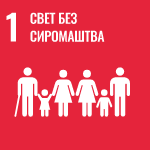 Потциљеви: 1.1 До 2030. искоренити екстремно сиромаштво свуда и за све људе, које се мери као број људи који живе са мање од 1,25 долара на дан1.2 До 2030. најмање за половину смањити број мушкараца, жена и деце свих узраста који живе у било ком облику сиромаштва, према националним дефиницијама сиромаштва1.4 До 2030. обезбедити да сви мушкарци и жене, а посебно сиромашни и припадници рањивих група, имају једнака права на економске ресурсе, као и приступ основним услугама, власништву и управљању земљиштем, односно другим облицима својине, наследству, природним богатствима, одговарајућим новим технологијама и финансијским услугама, укључујући микрофинансирањеЦиљ 4. Квалитетно образовање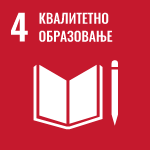 Потциљеви: 4.4. До 2030. значајно повећати број младих и одраслих који имају релевантне вештине, укључујући техничке и стручне, за запошљавање, достојне послове и предузетништво4.5 До 2030. елиминисати родну неједнакост у образовању и обезбедити једнак приступ свим нивоима образовања и стручном оспособљавању за рањиве групе, укључујући особе са инвалидитетом, аутохтоно становништво и децу у рањивим ситуацијамаЦиљ 5. Родна равноправност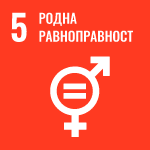 Потциљеви: 5.б Повећати употребу иновативних технологија, посебно информационих и комуникационих технологија, како би се промовисало оснаживање жена5.ц Усвојити и оснажити добру политику и извршно законодавство за промовисање родне равноправности и оснаживање свих жена и девојчица на свим нивоимаЦиљ 8. Достојанствен рад и економски раст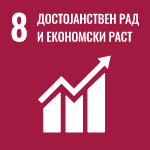 Потциљеви: 8.1 Одржати економски раст по глави становника у складу са националним околностима, а у најмање развијеним земљама одржати раст бруто домаћег производа на нивоу од најмање 7% годишње8.3 Промовисати развојно оријентисане политике које подржавају продуктивне активности, стварање достојанствених послова, предузетништво, креативност и иновативност и подстицати формализацију и раст микропредузећа, односно малих и средњих предузећа, укључујући и приступ финансијским услугама8.5 До 2030. постићи пуну и продуктивну запосленост и достојанствен рад за све жене и мушкарце, укључујући и младе људе и особе са инвалидитетом, као и једнаку плату за рад једнаке вредности8.6 До 2020. битно смањити удео младих који нису запослени нити у процесу образовања или обукеЦиљ 9. Индустрија, иновације и инфраструктура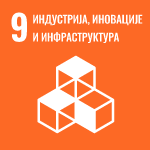 Потциљеви: 9.3 Повећати приступ малих индустријских и осталих предузећа финансијским услугама, посебно у земљама у развоју, што обухвата и повољне кредите, и повећати њихову интеграцију у ланце вредности и у тржиштаЦиљ 16. Мир, правда и снажне институције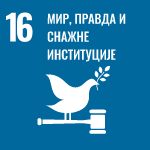 Потциљеви: 16.6 Развити делотворне, одговорне и транспарентне институције на свим нивоимаДокументПрограм запошљавања општине Бач 2024-2026. годинеПрограм запошљавања општине Бач 2024-2026. годинеПрограм запошљавања општине Бач 2024-2026. годинеПрограм запошљавања општине Бач 2024-2026. годинеПрограм запошљавања општине Бач 2024-2026. годинеПрограм запошљавања општине Бач 2024-2026. годинеАкциони планАкциони план за период 2024. до 2026. године за спровођење Програма запошљавања општине Бач 2024-2026. годинеАкциони план за период 2024. до 2026. године за спровођење Програма запошљавања општине Бач 2024-2026. годинеАкциони план за период 2024. до 2026. године за спровођење Програма запошљавања општине Бач 2024-2026. годинеАкциони план за период 2024. до 2026. године за спровођење Програма запошљавања општине Бач 2024-2026. годинеАкциони план за период 2024. до 2026. године за спровођење Програма запошљавања општине Бач 2024-2026. годинеАкциони план за период 2024. до 2026. године за спровођење Програма запошљавања општине Бач 2024-2026. годинеОпшти циљ: Стварање услова за повећање запослености и плата и достојанствен рад за све становнике Општине   Стварање услова за повећање запослености и плата и достојанствен рад за све становнике Општине   Стварање услова за повећање запослености и плата и достојанствен рад за све становнике Општине   Стварање услова за повећање запослености и плата и достојанствен рад за све становнике Општине   Стварање услова за повећање запослености и плата и достојанствен рад за све становнике Општине   Стварање услова за повећање запослености и плата и достојанствен рад за све становнике Општине   Институција одговорна за праћење и контролу реализације: Општинска управа општине Бач, Канцеларија за локални економски развојИнституција одговорна за праћење и контролу реализације: Општинска управа општине Бач, Канцеларија за локални економски развојИнституција одговорна за праћење и контролу реализације: Општинска управа општине Бач, Канцеларија за локални економски развојИнституција одговорна за праћење и контролу реализације: Општинска управа општине Бач, Канцеларија за локални економски развојИнституција одговорна за праћење и контролу реализације: Општинска управа општине Бач, Канцеларија за локални економски развојИнституција одговорна за праћење и контролу реализације: Општинска управа општине Бач, Канцеларија за локални економски развојИнституција одговорна за праћење и контролу реализације: Општинска управа општине Бач, Канцеларија за локални економски развојПоказатељи на нивоу циљева(показатељи ефеката)Јединица мереИзвор провереПочетна вредностБазна годинаЦиљана вредностПоследња година важења ПрограмаБрој незапослених лицаБројСтатистички билтен, НСЗУкупно: 1.102Жене: 5782023.Укупно: 965 Жене: 5182026.Регистрована запосленостБројРЗСУкупно: 3.195Мушко: 1.852Женско: 1.3432022.Укупно: 3.332Мушко: 1.912Женско: 1.4202026.Пријављене потребе за запошљавањемБројСтатистички билтен, НСЗУкупно: 2Неодређено: 0Одређено: 22023.Укупно: 30Неодређено: 20Одређено: 102026.Посебни циљ 1. 1. Повећање раста запошљавања и одрживо повећање запослености, посебно у приватном сектору, уз континуирано праћење потреба послодаваца и карактеристика незапослених лица Посебни циљ 1. 1. Повећање раста запошљавања и одрживо повећање запослености, посебно у приватном сектору, уз континуирано праћење потреба послодаваца и карактеристика незапослених лица Посебни циљ 1. 1. Повећање раста запошљавања и одрживо повећање запослености, посебно у приватном сектору, уз континуирано праћење потреба послодаваца и карактеристика незапослених лица Посебни циљ 1. 1. Повећање раста запошљавања и одрживо повећање запослености, посебно у приватном сектору, уз континуирано праћење потреба послодаваца и карактеристика незапослених лица Посебни циљ 1. 1. Повећање раста запошљавања и одрживо повећање запослености, посебно у приватном сектору, уз континуирано праћење потреба послодаваца и карактеристика незапослених лица Посебни циљ 1. 1. Повећање раста запошљавања и одрживо повећање запослености, посебно у приватном сектору, уз континуирано праћење потреба послодаваца и карактеристика незапослених лица Посебни циљ 1. 1. Повећање раста запошљавања и одрживо повећање запослености, посебно у приватном сектору, уз континуирано праћење потреба послодаваца и карактеристика незапослених лица Посебни циљ 1. 1. Повећање раста запошљавања и одрживо повећање запослености, посебно у приватном сектору, уз континуирано праћење потреба послодаваца и карактеристика незапослених лица Институција одговорна за праћење и контролу реализације: Општинска управа општине Бач, Канцеларија за локални економски развој и Национална служба за запошљавањеИнституција одговорна за праћење и контролу реализације: Општинска управа општине Бач, Канцеларија за локални економски развој и Национална служба за запошљавањеИнституција одговорна за праћење и контролу реализације: Општинска управа општине Бач, Канцеларија за локални економски развој и Национална служба за запошљавањеИнституција одговорна за праћење и контролу реализације: Општинска управа општине Бач, Канцеларија за локални економски развој и Национална служба за запошљавањеИнституција одговорна за праћење и контролу реализације: Општинска управа општине Бач, Канцеларија за локални економски развој и Национална служба за запошљавањеИнституција одговорна за праћење и контролу реализације: Општинска управа општине Бач, Канцеларија за локални економски развој и Национална служба за запошљавањеИнституција одговорна за праћење и контролу реализације: Општинска управа општине Бач, Канцеларија за локални економски развој и Национална служба за запошљавањеИнституција одговорна за праћење и контролу реализације: Општинска управа општине Бач, Канцеларија за локални економски развој и Национална служба за запошљавањеПоказатељи на нивоу циља (показатељи исхода)Јединица мереИзвор провереПочетна вредностБазна годинаЦиљана вредност(2024.)Циљана вредност(2025.)Циљана вредност(2026.)Број подржаних послодавацаБројУговори са послодавцима102023182738Мера 1. Субвенције послодавцима за запошљавање незапослених лица из категорије теже запошљивих лицаМера 1. Субвенције послодавцима за запошљавање незапослених лица из категорије теже запошљивих лицаМера 1. Субвенције послодавцима за запошљавање незапослених лица из категорије теже запошљивих лицаМера 1. Субвенције послодавцима за запошљавање незапослених лица из категорије теже запошљивих лицаМера 1. Субвенције послодавцима за запошљавање незапослених лица из категорије теже запошљивих лицаМера 1. Субвенције послодавцима за запошљавање незапослених лица из категорије теже запошљивих лицаМера 1. Субвенције послодавцима за запошљавање незапослених лица из категорије теже запошљивих лицаМера 1. Субвенције послодавцима за запошљавање незапослених лица из категорије теже запошљивих лицаИнституција одговорна за праћење и контролу реализације: Општинска управа општине Бач, Канцеларија за локални економски развој и Национална служба за запошљавање.Институција одговорна за праћење и контролу реализације: Општинска управа општине Бач, Канцеларија за локални економски развој и Национална служба за запошљавање.Институција одговорна за праћење и контролу реализације: Општинска управа општине Бач, Канцеларија за локални економски развој и Национална служба за запошљавање.Институција одговорна за праћење и контролу реализације: Општинска управа општине Бач, Канцеларија за локални економски развој и Национална служба за запошљавање.Институција одговорна за праћење и контролу реализације: Општинска управа општине Бач, Канцеларија за локални економски развој и Национална служба за запошљавање.Институција одговорна за праћење и контролу реализације: Општинска управа општине Бач, Канцеларија за локални економски развој и Национална служба за запошљавање.Институција одговорна за праћење и контролу реализације: Општинска управа општине Бач, Канцеларија за локални економски развој и Национална служба за запошљавање.Институција одговорна за праћење и контролу реализације: Општинска управа општине Бач, Канцеларија за локални економски развој и Национална служба за запошљавање.Показатељи на нивоу мере (показатељи резултата)Јединица мереИзвор провереПочетна вредностБазна годинаЦиљана вредност(2024.)Циљана вредност(2025.)Циљана вредност(2026.)Број послодаваца обухваћених мером подршкеБројУговор о субвенцији102023182738Број запослених лицаБројПИО 122023202940Извор финансирања мереВеза са програмским буџетомУкупна процењена вредност средстава у дин.Укупна процењена вредност средстава у дин.Укупна процењена вредност средстава у дин.Извор финансирања мереВеза са програмским буџетомУ 2024.У 2025.У 2026.Буџет општине БачПрограм 3Програмска активност 0021.000.000,001.200.000,001.300.000,00Екстерни извори финансирања Буџет РС (НСЗ)/900.000,001.000.000,001.200.000,00Назив активностиКратак описОдговорни за спровођење активностиДинамика спровођењаИзвор финансирањаОчекивани резултатПрипрема и спровођење јавног позива за послодавцеИзрада текста јавног позива и пратећих образаца, објава јавног позива на сајт Општине Бач и НСЗОпштина Бач, НСЗМај/Јун 2024Мај/Јун 2025Мај/Јун 2026Буџет општине Бач и Буџет РС (НСЗ)Објављена 3 јавна позива у периоду од 3 годинеОцењивање пријава, повезивање послодаваца и незапослених лица, мишљење Локалног савета за запошљавање, уговарањеНСЗ Филијала Нови Сад врши прикупљање, административну проверу и оцењивање пријава и бизнис планова те сачињава предлог Одлуке на коју мишљење даје Локални савет за запошљавање. Општина Бач, НСЗЈун 2024Јун 2025Јун 2026Буџет општине Бач и Буџет РС (НСЗ)Запослено 28 незапослених на новим радним местимаИмплементација и мониторингПрикупљање месечних извештаја о уплати пореза и доприноса за запослена лицаНСЗАвгуст 2024/Јул 2025Август 2025/Јул 2026Август 2026/Јул 2027Буџет општине Бач и Буџет РС (НСЗ)Запослено 28 лица у трајању од минимум 12 месециМера 2. Субвенције послодавцима за спровођење стручне/радне праксе за жене (Радна/стручна пракса – пројекат ГИЗ)Мера 2. Субвенције послодавцима за спровођење стручне/радне праксе за жене (Радна/стручна пракса – пројекат ГИЗ)Мера 2. Субвенције послодавцима за спровођење стручне/радне праксе за жене (Радна/стручна пракса – пројекат ГИЗ)Мера 2. Субвенције послодавцима за спровођење стручне/радне праксе за жене (Радна/стручна пракса – пројекат ГИЗ)Мера 2. Субвенције послодавцима за спровођење стручне/радне праксе за жене (Радна/стручна пракса – пројекат ГИЗ)Мера 2. Субвенције послодавцима за спровођење стручне/радне праксе за жене (Радна/стручна пракса – пројекат ГИЗ)Мера 2. Субвенције послодавцима за спровођење стручне/радне праксе за жене (Радна/стручна пракса – пројекат ГИЗ)Мера 2. Субвенције послодавцима за спровођење стручне/радне праксе за жене (Радна/стручна пракса – пројекат ГИЗ)Институција одговорна за праћење и контролу реализације: Општинска управа општине Бач, Канцеларија за локални економски развој и ГИЗ.Институција одговорна за праћење и контролу реализације: Општинска управа општине Бач, Канцеларија за локални економски развој и ГИЗ.Институција одговорна за праћење и контролу реализације: Општинска управа општине Бач, Канцеларија за локални економски развој и ГИЗ.Институција одговорна за праћење и контролу реализације: Општинска управа општине Бач, Канцеларија за локални економски развој и ГИЗ.Институција одговорна за праћење и контролу реализације: Општинска управа општине Бач, Канцеларија за локални економски развој и ГИЗ.Институција одговорна за праћење и контролу реализације: Општинска управа општине Бач, Канцеларија за локални економски развој и ГИЗ.Институција одговорна за праћење и контролу реализације: Општинска управа општине Бач, Канцеларија за локални економски развој и ГИЗ.Институција одговорна за праћење и контролу реализације: Општинска управа општине Бач, Канцеларија за локални економски развој и ГИЗ.Показатељи на нивоу мере (показатељи резултата)Јединица мереИзвор провереПочетна вредностБазна годинаЦиљана вредност(2024.)Циљана вредност(2025.)Циљана вредност(2026.)Број жена укључених у програм радне праксеБројУговори о стручној/радној пракси0202310100Број послодаваца укључених / подржаних кроз меруБројУговори са послодавцима0202310100Извор финансирања мереВеза са програмским буџетомУкупна процењена вредност средстава у ЕУР.Укупна процењена вредност средстава у ЕУР.Укупна процењена вредност средстава у ЕУР.Извор финансирања мереВеза са програмским буџетомУ 2024.У 2025.У 2026.Буџет општине БачПрограмПрограмска активностПрограмска активност///Екстерни извори финансирања ГИЗ/10.000,004.000,00/Назив активностиКратак описОдговорни за спровођење активностиДинамика спровођењаИзвор финансирањаОчекивани резултатПрипрема и спровођење јавног позива за послодавце и незапосленеОпштина Бач припрема Јавни позив и објављује га на сајту заједно са пратећим обрасцимаОпштина БачМарт 2024ГИЗОбјављен јавни позивОцењивање пријава, повезивање послодаваца и незапослених, уговарањеФормирана Комисија врши оцену пријава, сачињава ранг листу на основу које председник доноси коначну Одлуку на основу које се врши уговарањеОпштина БачАприл 2024Уговорени послодавци за радну праксу, селектовано 10 жена/корисницаИмплементација програма, теренска посета, мониторинг и извештавањеСпровођење радне праксе на радном месту у трајању од 12 месеци. Теренски обилазак корисника од стране Општине Бач. Припрема месечних извештајаОпштина БачМај 2024 – Јун 2025ГИЗРадно ангажовано на пракси 10 незапослених женаМера 3. Помоћ при запошљавању и самозапошљавању угрожених група (Радна/стручна пракса – пројекат ХЕЛП)Мера 3. Помоћ при запошљавању и самозапошљавању угрожених група (Радна/стручна пракса – пројекат ХЕЛП)Мера 3. Помоћ при запошљавању и самозапошљавању угрожених група (Радна/стручна пракса – пројекат ХЕЛП)Мера 3. Помоћ при запошљавању и самозапошљавању угрожених група (Радна/стручна пракса – пројекат ХЕЛП)Мера 3. Помоћ при запошљавању и самозапошљавању угрожених група (Радна/стручна пракса – пројекат ХЕЛП)Мера 3. Помоћ при запошљавању и самозапошљавању угрожених група (Радна/стручна пракса – пројекат ХЕЛП)Мера 3. Помоћ при запошљавању и самозапошљавању угрожених група (Радна/стручна пракса – пројекат ХЕЛП)Мера 3. Помоћ при запошљавању и самозапошљавању угрожених група (Радна/стручна пракса – пројекат ХЕЛП)Институција одговорна за праћење и контролу реализације: Општинска управа општине Бач, Канцеларија за локални економски развој и Help Serbia.Институција одговорна за праћење и контролу реализације: Општинска управа општине Бач, Канцеларија за локални економски развој и Help Serbia.Институција одговорна за праћење и контролу реализације: Општинска управа општине Бач, Канцеларија за локални економски развој и Help Serbia.Институција одговорна за праћење и контролу реализације: Општинска управа општине Бач, Канцеларија за локални економски развој и Help Serbia.Институција одговорна за праћење и контролу реализације: Општинска управа општине Бач, Канцеларија за локални економски развој и Help Serbia.Институција одговорна за праћење и контролу реализације: Општинска управа општине Бач, Канцеларија за локални економски развој и Help Serbia.Институција одговорна за праћење и контролу реализације: Општинска управа општине Бач, Канцеларија за локални економски развој и Help Serbia.Институција одговорна за праћење и контролу реализације: Општинска управа општине Бач, Канцеларија за локални економски развој и Help Serbia.Показатељи на нивоу мере (показатељи резултата)Јединица мереИзвор провереПочетна вредностБазна годинаЦиљана вредност(2024.)Циљана вредност(2025.)Циљана вредност(2026.)Број лица укључених у програм радне праксеБројУговори1420231400Број послодаваца укључених у програмБројУговори са послодавцима1020231000Број послодаваца додатно подржан кроз набавку опремеБројУговори са послодавцима02023770Извор финансирања мереВеза са програмским буџетомУкупна процењена вредност средстава у ЕУР.Укупна процењена вредност средстава у ЕУР.Укупна процењена вредност средстава у ЕУР.Извор финансирања мереВеза са програмским буџетомУ 2024.У 2025.У 2026.Буџет општине БачПрограм 3Програмска активност 00214.112,006.300,00/Екстерни извори финансирања Help Serbia/32.928,0014.700,00/Назив активностиКратак описОдговорни за спровођење активностиДинамика спровођењаИзвор финансирањаОчекивани резултатПрипрема и спровођење јавног позива за послодавце и незапосленеНемачка ХЕЛП организација припрема и објављује Јавни позив за послодавцеОпштина Бач и ХЕЛПАвгуст септембар 2023Општина Бач, ХелпОбјављен јавни позив за послодавцеОцењивање пријава, повезивање послодаваца и незапослених, уговарањеПослодавци су у складу са својим потребама, у сарадњи са филијалом НСЗ Бач врше избор потенцијалних лица за стручну праксу. Спроводи се интервју са незапосленим и повезују се са послодавцимаОпштина Бач и ХЕЛПОктобар 2023Општина Бач, ХелпПовезани послодавци и незапослена лица. Уговорене стручна пракса за 14 незапослених лицаИмплементација програма, теренска посета, мониторинг и извештавањеСпровођење радне праксе на радном месту у трајању од 6 месеци. Теренски обилазак корисника од стране ХЕЛП-а и Општине Бач. Припрема месечних извештајаОпштина Бач и ХЕЛПНовембар 2023/јун2025Општина Бач, Хелп4 лица радно ангажовано на период од 6 месеци (стекли нове вештине на радном местуПосебни циљ 2. Подстицање запошљавања и унапређење запошљивости ради конкурентнијег иступања на тржишту рада теже запошљивих лица кроз заједничко финансирање програма или мера активне политике запошљавања Посебни циљ 2. Подстицање запошљавања и унапређење запошљивости ради конкурентнијег иступања на тржишту рада теже запошљивих лица кроз заједничко финансирање програма или мера активне политике запошљавања Посебни циљ 2. Подстицање запошљавања и унапређење запошљивости ради конкурентнијег иступања на тржишту рада теже запошљивих лица кроз заједничко финансирање програма или мера активне политике запошљавања Посебни циљ 2. Подстицање запошљавања и унапређење запошљивости ради конкурентнијег иступања на тржишту рада теже запошљивих лица кроз заједничко финансирање програма или мера активне политике запошљавања Посебни циљ 2. Подстицање запошљавања и унапређење запошљивости ради конкурентнијег иступања на тржишту рада теже запошљивих лица кроз заједничко финансирање програма или мера активне политике запошљавања Посебни циљ 2. Подстицање запошљавања и унапређење запошљивости ради конкурентнијег иступања на тржишту рада теже запошљивих лица кроз заједничко финансирање програма или мера активне политике запошљавања Посебни циљ 2. Подстицање запошљавања и унапређење запошљивости ради конкурентнијег иступања на тржишту рада теже запошљивих лица кроз заједничко финансирање програма или мера активне политике запошљавања Посебни циљ 2. Подстицање запошљавања и унапређење запошљивости ради конкурентнијег иступања на тржишту рада теже запошљивих лица кроз заједничко финансирање програма или мера активне политике запошљавања Институција одговорна за праћење и контролу реализације: Општинска управа општине Бач, Канцеларија за локални економски развој и Национална служба за запошљавањеИнституција одговорна за праћење и контролу реализације: Општинска управа општине Бач, Канцеларија за локални економски развој и Национална служба за запошљавањеИнституција одговорна за праћење и контролу реализације: Општинска управа општине Бач, Канцеларија за локални економски развој и Национална служба за запошљавањеИнституција одговорна за праћење и контролу реализације: Општинска управа општине Бач, Канцеларија за локални економски развој и Национална служба за запошљавањеИнституција одговорна за праћење и контролу реализације: Општинска управа општине Бач, Канцеларија за локални економски развој и Национална служба за запошљавањеИнституција одговорна за праћење и контролу реализације: Општинска управа општине Бач, Канцеларија за локални економски развој и Национална служба за запошљавањеИнституција одговорна за праћење и контролу реализације: Општинска управа општине Бач, Канцеларија за локални економски развој и Национална служба за запошљавањеИнституција одговорна за праћење и контролу реализације: Општинска управа општине Бач, Канцеларија за локални економски развој и Национална служба за запошљавањеПоказатељи на нивоу циља (показатељи исхода)Јединица мереИзвор провереПочетна вредностБазна годинаЦиљана вредност(2024.)Циљана вредност(2025.)Циљана вредност(2026.)Мањи број незапослених лица на евиденцији НСЗБројМесечни билтен НСЗ1.11420231.0641.030995Повећан број мера подршке запошљавањуБројБрој мера у Програму 22023344Мера 4. Субвенције незапосленим лицима за самозапошљавањеМера 4. Субвенције незапосленим лицима за самозапошљавањеМера 4. Субвенције незапосленим лицима за самозапошљавањеМера 4. Субвенције незапосленим лицима за самозапошљавањеМера 4. Субвенције незапосленим лицима за самозапошљавањеМера 4. Субвенције незапосленим лицима за самозапошљавањеМера 4. Субвенције незапосленим лицима за самозапошљавањеМера 4. Субвенције незапосленим лицима за самозапошљавањеИнституција одговорна за праћење и контролу реализације: Општинска управа општине Бач, Канцеларија за локални економски развој и Национална служба за запошљавањеИнституција одговорна за праћење и контролу реализације: Општинска управа општине Бач, Канцеларија за локални економски развој и Национална служба за запошљавањеИнституција одговорна за праћење и контролу реализације: Општинска управа општине Бач, Канцеларија за локални економски развој и Национална служба за запошљавањеИнституција одговорна за праћење и контролу реализације: Општинска управа општине Бач, Канцеларија за локални економски развој и Национална служба за запошљавањеИнституција одговорна за праћење и контролу реализације: Општинска управа општине Бач, Канцеларија за локални економски развој и Национална служба за запошљавањеИнституција одговорна за праћење и контролу реализације: Општинска управа општине Бач, Канцеларија за локални економски развој и Национална служба за запошљавањеИнституција одговорна за праћење и контролу реализације: Општинска управа општине Бач, Канцеларија за локални економски развој и Национална служба за запошљавањеИнституција одговорна за праћење и контролу реализације: Општинска управа општине Бач, Канцеларија за локални економски развој и Национална служба за запошљавањеПоказатељи на нивоу мере (показатељи резултата)Јединица мереИзвор провереПочетна вредностБазна годинаЦиљана вредност(2024.)Циљана вредност(2025.)Циљана вредност(2026.)Број новооснованих предузетничких радњиБројАПР462023536067Повећан укупан број предузетникаБројАПР4222023429436443Извор финансирања мереВеза са програмским буџетомУкупна процењена вредност средстава у дин.Укупна процењена вредност средстава у дин.Укупна процењена вредност средстава у дин.Извор финансирања мереВеза са програмским буџетомУ 2024.У 2025.У 2026.Буџет општине БачПрограм 3Програмска активност: 0021.000.000,001.200.000,001.300.000,00Екстерни извори финансирањаБуџет РС (НСЗ)/900.000,001.000,000,001.200.000,00Назив активностиКратак описОдговорни за спровођење активностиДинамика спровођењаИзвор финансирањаОчекивани резултатПрипрема и спровођење јавног позива за незапослена лицаИзрада текста јавног позива и пратећих образаца, објава јавног позива на сајт Општине Бач и НСЗОУ Бач, НСЗМај/Јун 2024Мај/Јун 2025Мај/Јун 2026Буџет општине Бач и Буџет РС (НСЗ)Објављена три јавна позива за самозапошљавање у периоду од 3 годинеОцењивање пријава, мишљење Локалног савета та запошљавање  и уговарањеНСЗ Филијала Нови Сад врши прикупљање, административну проверу и оцењивање пријава и бизнис планова те сачињава предлог Одлуке на коју мишљење даје Локални савет за запошљавање. Општина Бач, НСЗЈун 2024Јун 2025Јун 2026Буџет општине Бач и Буџет РС (НСЗ)Регистрована 21 предузетничка радњи и исто толико самозапослених лицаИмплементација и мониторингПрикупљање месечних извештаја о уплати пореза и доприноса за самозапослена лицаНСЗАвгуст 2024 – Јул 2025Август 2025 – Јул 2026Август 2026 – Јул 2027Буџет општине Бач и Буџет РС (НСЗ)Самозапослено 21 лице у трајању од минимум 12 месециМера 5. Спровођење програма јавних радоваМера 5. Спровођење програма јавних радоваМера 5. Спровођење програма јавних радоваМера 5. Спровођење програма јавних радоваМера 5. Спровођење програма јавних радоваМера 5. Спровођење програма јавних радоваМера 5. Спровођење програма јавних радоваМера 5. Спровођење програма јавних радоваИнституција одговорна за праћење и контролу реализације: Општинска управа општине Бач, Канцеларија за локални економски развој и Национална служба за запошљавање.Институција одговорна за праћење и контролу реализације: Општинска управа општине Бач, Канцеларија за локални економски развој и Национална служба за запошљавање.Институција одговорна за праћење и контролу реализације: Општинска управа општине Бач, Канцеларија за локални економски развој и Национална служба за запошљавање.Институција одговорна за праћење и контролу реализације: Општинска управа општине Бач, Канцеларија за локални економски развој и Национална служба за запошљавање.Институција одговорна за праћење и контролу реализације: Општинска управа општине Бач, Канцеларија за локални економски развој и Национална служба за запошљавање.Институција одговорна за праћење и контролу реализације: Општинска управа општине Бач, Канцеларија за локални економски развој и Национална служба за запошљавање.Институција одговорна за праћење и контролу реализације: Општинска управа општине Бач, Канцеларија за локални економски развој и Национална служба за запошљавање.Институција одговорна за праћење и контролу реализације: Општинска управа општине Бач, Канцеларија за локални економски развој и Национална служба за запошљавање.Показатељи на нивоу мере (показатељи резултата)Јединица мереИзвор провереПочетна вредностБазна годинаЦиљана вредност(2024.)Циљана вредност(2025.)Циљана вредност(2026.)Број лица која припадају теже запошљивим категоријама ангажовано на јавним радовимаБројУговори о ПП пословима252023252729Извор финансирања мереВеза са програмским буџетомУкупна процењена вредност средстава у дин.Укупна процењена вредност средстава у дин.Укупна процењена вредност средстава у дин.Извор финансирања мереВеза са програмским буџетомУ 2024.У 2025.У 2026.Буџет општине БачПрограм 3Програмска активност 0021.200.000,001.300.000,001.400.000,00Екстерни извори финансирања Буџет РС (НСЗ)/1.100.000,001.200.000,001.300.000,00Назив активностиКратак описОдговорни за спровођење активностиДинамика спровођењаИзвор финансирањаОчекивани резултатПрипрема и спровођење јавног позива за извођаче јавног радаНСЗ у сарадњи са Општином Бач припрема и објављује јавни позив са обрасцима пријаве и објављује га на сајту Општине и НСЗОпштина Бач и НСЗАприл/Мај 2024Април/Мај 2025Април/Мај 2026Општина Бач и НСЗОбјављена 3 јавна позива у периоду од 3 годинеОцењивање пријава, мишљење Локалног савета за запошљавање, уговарањеНСЗ Филијала Нови Сад врши прикупљање, административну проверу и оцењивање пријава те сачињава предлог Одлуке на коју мишљење даје Локални савет за запошљавање. Општина Бач и НСЗЈун 2024Јун 2025Јун 2026Општина Бач и НСЗУговорени програми за спровођење јавних радова Имплементација програма и мониторингИзвођачи јавног рада врше месечно извештавање и требовање средстава за наредни месецНСЗЈун/Септембар 2024Јун/Септембар 2025Јун/Септембар 2026На 4 месеца, на програмима јавних радова ангажовано 60 незапослених лицаПосебни циљ 3. Унапређење квалитета понуде и конкурентности радне снаге путем тренинга, каријерног вођења и саветовања чиме би се утицало на смањење неусаглашености понуде и потражње на тржишту рада Посебни циљ 3. Унапређење квалитета понуде и конкурентности радне снаге путем тренинга, каријерног вођења и саветовања чиме би се утицало на смањење неусаглашености понуде и потражње на тржишту рада Посебни циљ 3. Унапређење квалитета понуде и конкурентности радне снаге путем тренинга, каријерног вођења и саветовања чиме би се утицало на смањење неусаглашености понуде и потражње на тржишту рада Посебни циљ 3. Унапређење квалитета понуде и конкурентности радне снаге путем тренинга, каријерног вођења и саветовања чиме би се утицало на смањење неусаглашености понуде и потражње на тржишту рада Посебни циљ 3. Унапређење квалитета понуде и конкурентности радне снаге путем тренинга, каријерног вођења и саветовања чиме би се утицало на смањење неусаглашености понуде и потражње на тржишту рада Посебни циљ 3. Унапређење квалитета понуде и конкурентности радне снаге путем тренинга, каријерног вођења и саветовања чиме би се утицало на смањење неусаглашености понуде и потражње на тржишту рада Посебни циљ 3. Унапређење квалитета понуде и конкурентности радне снаге путем тренинга, каријерног вођења и саветовања чиме би се утицало на смањење неусаглашености понуде и потражње на тржишту рада Посебни циљ 3. Унапређење квалитета понуде и конкурентности радне снаге путем тренинга, каријерног вођења и саветовања чиме би се утицало на смањење неусаглашености понуде и потражње на тржишту рада Институција одговорна за праћење и контролу реализације: Општинска управа општине Бач, Канцеларија за локални економски развој и Национална служба за запошљавањеИнституција одговорна за праћење и контролу реализације: Општинска управа општине Бач, Канцеларија за локални економски развој и Национална служба за запошљавањеИнституција одговорна за праћење и контролу реализације: Општинска управа општине Бач, Канцеларија за локални економски развој и Национална служба за запошљавањеИнституција одговорна за праћење и контролу реализације: Општинска управа општине Бач, Канцеларија за локални економски развој и Национална служба за запошљавањеИнституција одговорна за праћење и контролу реализације: Општинска управа општине Бач, Канцеларија за локални економски развој и Национална служба за запошљавањеИнституција одговорна за праћење и контролу реализације: Општинска управа општине Бач, Канцеларија за локални економски развој и Национална служба за запошљавањеИнституција одговорна за праћење и контролу реализације: Општинска управа општине Бач, Канцеларија за локални економски развој и Национална служба за запошљавањеИнституција одговорна за праћење и контролу реализације: Општинска управа општине Бач, Канцеларија за локални економски развој и Национална служба за запошљавањеПоказатељи на нивоу циља (показатељи исхода)Јединица мереИзвор провереПочетна вредностБазна годинаЦиљана вредност(2024.)Циљана вредност(2025.)Циљана вредност(2026.)Повећање броја едукативних програма намењених незапосленимаБројИзвештај о реализацији Програма32023556Повећан % корисника/незапослених лица који су укључени у програме обукаБројИзвештај о реализацији Програма020235%7%12%Мера 6: Нефинансијске мере подршке у сарадњи са НСЗ, АПВ и РРА БачкаМера 6: Нефинансијске мере подршке у сарадњи са НСЗ, АПВ и РРА БачкаМера 6: Нефинансијске мере подршке у сарадњи са НСЗ, АПВ и РРА БачкаМера 6: Нефинансијске мере подршке у сарадњи са НСЗ, АПВ и РРА БачкаМера 6: Нефинансијске мере подршке у сарадњи са НСЗ, АПВ и РРА БачкаМера 6: Нефинансијске мере подршке у сарадњи са НСЗ, АПВ и РРА БачкаМера 6: Нефинансијске мере подршке у сарадњи са НСЗ, АПВ и РРА БачкаМера 6: Нефинансијске мере подршке у сарадњи са НСЗ, АПВ и РРА БачкаИнституција одговорна за праћење и контролу реализације: Општинска управа општине Бач, Канцеларија за локални економски развој и ГИЗ.Институција одговорна за праћење и контролу реализације: Општинска управа општине Бач, Канцеларија за локални економски развој и ГИЗ.Институција одговорна за праћење и контролу реализације: Општинска управа општине Бач, Канцеларија за локални економски развој и ГИЗ.Институција одговорна за праћење и контролу реализације: Општинска управа општине Бач, Канцеларија за локални економски развој и ГИЗ.Институција одговорна за праћење и контролу реализације: Општинска управа општине Бач, Канцеларија за локални економски развој и ГИЗ.Институција одговорна за праћење и контролу реализације: Општинска управа општине Бач, Канцеларија за локални економски развој и ГИЗ.Институција одговорна за праћење и контролу реализације: Општинска управа општине Бач, Канцеларија за локални економски развој и ГИЗ.Институција одговорна за праћење и контролу реализације: Општинска управа општине Бач, Канцеларија за локални економски развој и ГИЗ.Показатељи на нивоу мере (показатељи резултата)Јединица мереИзвор провереПочетна вредностБазна годинаЦиљана вредност(2024.)Циљана вредност(2025.)Циљана вредност(2026.)Број информисаних незапослених лица и потенцијалних предузетника и потенцијалних социјалних предузетникаБрој Извештај Општине Бач и РРА Бачка 02023303540Број информисаних представника сектора ММСПП и социјалних предузетника БројИзвештај Општине Бач и РРА Бачка02023152025Извор финансирања мереВеза са програмским буџетомУкупна процењена вредност средстава у дин.Укупна процењена вредност средстава у дин.Укупна процењена вредност средстава у дин.Извор финансирања мереВеза са програмским буџетомУ 2024.У 2025.У 2026.Буџет општине БачМера је нефинансијска///Екстерни извори финансирања ГИЗ////Назив активностиКратак описОдговорни за спровођење активностиДинамика спровођењаИзвор финансирањаОчекивани резултатСпровођење обука за потребе послодавацаНастављају се мере спровођења обука по потреби послодаваца у сарадњи са НСЗ, филијала Нови Сад, испостава БачОпштина Бач, НСЗКонтинуирано током године/35 незапослених лица прошло обуке за израду бизнис плана за потребе самозапошљавањаСпровођење обука за тражење послаНастављају се мере спровођења обука за тражење посла послодаваца у сарадњи са НСЗ, филијала Нови Сад, испостава Бач.Општина Бач, НСЗКонтинуирано током године/50 лица  прошло кроз програм обука у периоду од 3 годинеСпровођење обука за будуће послодавцеНастављају се мере спровођења обука за започињање сопственог бизниса – самозапошљавање у сарадњи са РРА Бачка, НСЗ, филијала Нови Сад, испостава БачОпштина Бач, НСЗКонтинуирано током године/50 лица  прошло кроз програм обука у периоду од 3 годинеАктивности за социјално укључивање Јачање капацитета незапослених жена кроз радну праксу и прилагођавање радног места потребама женаОпштина Бач, ГИЗ2024-2025ГИЗ10 жена прошло радну праксуМакс. 10 послодаваца радно место и услове рада прилагодило запосленим женамаИнформисање и едукацијаОдржавање промоција и инфо дана у циљу информисања и пружања подршке потенцијалним предузетницима, социјалним предузетницима и сектору ММСПП.Општина Бач, РРА БачкаПрви и трећи кварталсваке године спровођења Програма/Минимум 2 догађаја годишњеОпшти циљ: Стварање услова за повећање запослености и плата и достојанствен рад за све становнике Општине Општи циљ: Стварање услова за повећање запослености и плата и достојанствен рад за све становнике Општине Општи циљ: Стварање услова за повећање запослености и плата и достојанствен рад за све становнике Општине Општи циљ: Стварање услова за повећање запослености и плата и достојанствен рад за све становнике Општине Општи циљ: Стварање услова за повећање запослености и плата и достојанствен рад за све становнике Општине Показатељ на нивоу општег циља (показатељ ефекта)Извор провереПочетна вредностБазна годинаЦиљана вредност у 2026.Број незапослених лицаСтатистички билтен, НСЗУкупно: 1.102Жене: 5782023.Укупно: 965Жене: 518Регистрована запосленостРЗСУкупно: 3.195Мушко: 1.852Женско: 1.3432022.Укупно: 3.332Мушко: 1.912Женско: 1.420Пријављене потребе за запошљавањемСтатистички билтен, НСЗУкупно: 2Неодређено: 0Одређено: 22023.Укупно: 30Неодређено: 20Одређено: 10Посебни циљ 1. Повећање раста запошљавања и одрживо повећање запослености, посебно у приватном сектору, уз континуирано праћење потреба послодаваца и карактеристика незапослених лицаПосебни циљ 1. Повећање раста запошљавања и одрживо повећање запослености, посебно у приватном сектору, уз континуирано праћење потреба послодаваца и карактеристика незапослених лицаПосебни циљ 1. Повећање раста запошљавања и одрживо повећање запослености, посебно у приватном сектору, уз континуирано праћење потреба послодаваца и карактеристика незапослених лицаПосебни циљ 1. Повећање раста запошљавања и одрживо повећање запослености, посебно у приватном сектору, уз континуирано праћење потреба послодаваца и карактеристика незапослених лицаПосебни циљ 1. Повећање раста запошљавања и одрживо повећање запослености, посебно у приватном сектору, уз континуирано праћење потреба послодаваца и карактеристика незапослених лицаПоказатељи на нивоу посебног циља (показатељ исхода)Извор провереПочетна вредностБазна годинаЦиљана вредност 2026.Број подржаних послодавацаУговори са послодавцима10202338Посебни циљ 2. Подстицање запошљавања и унапређење запошљивости ради конкурентнијег иступања на тржишту рада теже запошљивих лица кроз заједничко финансирање програма или мера активне политике запошљавањаПосебни циљ 2. Подстицање запошљавања и унапређење запошљивости ради конкурентнијег иступања на тржишту рада теже запошљивих лица кроз заједничко финансирање програма или мера активне политике запошљавањаПосебни циљ 2. Подстицање запошљавања и унапређење запошљивости ради конкурентнијег иступања на тржишту рада теже запошљивих лица кроз заједничко финансирање програма или мера активне политике запошљавањаПосебни циљ 2. Подстицање запошљавања и унапређење запошљивости ради конкурентнијег иступања на тржишту рада теже запошљивих лица кроз заједничко финансирање програма или мера активне политике запошљавањаПосебни циљ 2. Подстицање запошљавања и унапређење запошљивости ради конкурентнијег иступања на тржишту рада теже запошљивих лица кроз заједничко финансирање програма или мера активне политике запошљавањаПоказатељи на нивоу посебног циља (показатељ исхода)Извор провереПочетна вредностБазна годинаЦиљана вредност 2026.Мањи број незапослених лица на евиденцији НСЗ у БачуМесечни билтен НСЗ1.1142023995Повећан број мера подршке запошљавањуБрој мера у Програму220234Посебни циљ 3. Унапређење квалитета понуде и конкурентности радне снаге путем тренинга, каријерног вођења и саветовања чиме би се утицало на смањење неусаглашености понуде и потражње на тржишту радаПосебни циљ 3. Унапређење квалитета понуде и конкурентности радне снаге путем тренинга, каријерног вођења и саветовања чиме би се утицало на смањење неусаглашености понуде и потражње на тржишту радаПосебни циљ 3. Унапређење квалитета понуде и конкурентности радне снаге путем тренинга, каријерног вођења и саветовања чиме би се утицало на смањење неусаглашености понуде и потражње на тржишту радаПосебни циљ 3. Унапређење квалитета понуде и конкурентности радне снаге путем тренинга, каријерног вођења и саветовања чиме би се утицало на смањење неусаглашености понуде и потражње на тржишту радаПосебни циљ 3. Унапређење квалитета понуде и конкурентности радне снаге путем тренинга, каријерног вођења и саветовања чиме би се утицало на смањење неусаглашености понуде и потражње на тржишту радаПоказатељи на нивоу посебног циља (показатељ исхода)Извор провереПочетна вредностБазна годинаЦиљана вредност 2026.Повећање броја едукативних програма намењених незапосленимаИзвештај о реализацији Програма320236Повећан % корисника/незапослених лица који су укључени у програме обукаИзвештај о реализацији Програма0202312%Општи циљ: Стварање услова за повећање запослености и плата и достојанствен рад за све становнике ОпштинеПоказатељБрој незапослених лицаТип и ниво показатељаКвантитативни показатељ сегрегиран по полу доступан за области НСТЈ3.Јединица мере и природаБројИзвор података за праћење вредности показатељаСтатистички билтен Националне службе за запошљавање, периодика месечна, доступан на линку: https://www.nsz.gov.rs/sadrzaj/statisticki-bilteni-nsz/4111 Назив носиоца, односно институције која је одговорна за прикупљање податакаНационална служба за запошљавањеУчесталост објављивања податакаПодаци се објављују месечноКратак опис методологије прорачунаНезапослени је лице од 15 година живота до испуњавања услова за пензију, односно најкасније до 65 година живота, способно и одмах спремно да ради, које није засновало радни однос или на други начин остварило право на рад, а које се води на евиденцији незапослених и активно тражи запослење (Закон о запошљавању и осигурању за случај незапослености, члан 2., «Сл. гласник РС» бр. 36/09 и 88/10). Подаци о тражиоцима запослења добијају се непосредном пријавом лица на евиденцију НСЗ.ПоказатељРегистрована запосленостТип и ниво показатељаКвантитативни показатељ сегрегиран по полу доступан за области НСТЈ3.Јединица мере и природаБројИзвор података за праћење вредности показатељаСтатистика тржишта рада – регистрована запосленост, квартално и годишње саопштење, доступно на линку: https://www.stat.gov.rs/sr-latn/oblasti/trziste-rada/registrovana-zaposlenost/ и база података РЗС доступна на линку: https://data.stat.gov.rs/?caller=2400&languageCode=sr-Latn Назив носиоца, односно институције која је одговорна за прикупљање податакаРепублички завод за статистикуУчесталост објављивања податакаПодаци се објављују месечно, квартално и годишњеКратак опис методологије прорачунаРегистрована запосленост, заснива се на комбиновању података Централног регистра обавезног социјалног осигурања (ЦРОСО) и Статистичког пословног регистра (СПР), а обухвата лица која имају формално-правни уговор о запослењу, односно заснован радни однос са послодавцем, на одређено или неодређено време; лица која раде ван радног односа, на основу уговора о делу или на основу уговора о обављању привремених и повремених послова; лица која обављају самосталне делатности или су оснивачи привредних друштава или предузетничких радњи; као и лица која обављају пољопривредне делатности, а налазе се у евиденцији Централног регистра обавезног социјалног осигурања.Детаљније о методологији Истраживања о регистрованој запослености видети на линку: https://publikacije.stat.gov.rs/G2015/Pdf/G201520071.pdf ПоказатељПријављене потребе за запошљавањемТип и ниво показатељаКвантитативни показатељ доступан за области НСТЈ3 сегрегиран по типу уговора о раду (неодређено/одређено време).Јединица мере и природаБројИзвор података за праћење вредности показатељаСтатистички билтен Националне службе за запошљавање, периодика месечна, доступан на линку: https://www.nsz.gov.rs/sadrzaj/statisticki-bilteni-nsz/4111Назив носиоца, односно институције која је одговорна за прикупљање податакаНационална служба за запошљавањеУчесталост објављивања податакаПодаци се објављују месечноКратак опис методологије прорачунаНа основу члана 94. Закона о запошљавању и осигурању за случај незапослености («Службени гласник РС», бр. 36/09 и 88/10) и члана 30. Правилника о ближој садржини података и начину вођења евиденција у области запошљавања («Службени гласник РС», бр. 15/2010) подаци о реализацији потребе за запошљавањем водe се према седишту послодавца. Чланом 18. став 2 Закона о централном регистру обавезног социјалног осигурања ("Сл. гласник РС", бр. 30/2010) предвиђено је да организације обавезног социјалног осигурања преузимају из Јединствене базе податке неопходне за вођење матичне евиденције, односно друге евиденције прописане законом који уређује пензијско и инвалидско осигурање, здравствено осигурање и осигурање за случај незапослености. При трансферу података за одређени број пријава недостају подаци о седишту послодаваца, па самим тим те пријаве на обавезно социјално осигурање није могуће територијално разврстати.Посебни циљ 1. Повећање раста запошљавања и одрживо повећање запослености, посебно у приватном сектору, уз континуирано праћење потреба послодаваца и карактеристика незапослених лицаПоказатељБрој подржаних послодавацаТип и ниво показатељаКвантитативни показатељ доступан на нивоу јединице локалне самоуправеЈединица мере и природаБројИзвор података за праћење вредности показатељаИзвештај Општинске управе општине Бач, Канцеларије за локални економски развој и Националне служба за запошљавање, филијала БачНазив носиоца, односно институције која је одговорна за прикупљање податакаОпштинска управа општине Бач, Канцеларија за локални економски развој и Национална служба за запошљавањеУчесталост објављивања податакаПодаци се објављују годишњеКратак опис методологије прорачунаПрорачун се врши на основу израчунавања тачног броја послодаваца који су остварили право на субвенције на запошљавање кроз јавне конкурсе реализоване на територији општине Бач од стране Општинске управе Бач и Националне службе за запошљавање. Основ за одређивање тачног броја представља број потписаних уговора са послодавцима о додели субвенције.Посебни циљ 2. Подстицање запошљавања и унапређење запошљивости ради конкурентнијег иступања на тржишту рада теже запошљивих лица кроз заједничко финансирање програма или мера активне политике запошљавањаПоказатељМањи број незапослених лица на евиденцији НСЗ у БачуТип и ниво показатељаКвантитативни показатељ сегрегиран по полу доступан за области НСТЈ3.Јединица мере и природаБројИзвор података за праћење вредности показатељаСтатистички билтен Националне службе за запошљавање, периодика месечна, доступан на линку: https://www.nsz.gov.rs/sadrzaj/statisticki-bilteni-nsz/4111 Назив носиоца, односно институције која је одговорна за прикупљање податакаНационална служба за запошљавањеУчесталост објављивања податакаПодаци се објављују месечноКратак опис методологије прорачунаНезапослени је лице од 15 година живота до испуњавања услова за пензију, односно најкасније до 65 година живота, способно и одмах спремно да ради, које није засновало радни однос или на други начин остварило право на рад, а које се води на евиденцији незапослених и активно тражи запослење (Закон о запошљавању и осигурању за случај незапослености, члан 2., «Сл. гласник РС» бр. 36/09 и 88/10). Подаци о тражиоцима запослења добијају се непосредном пријавом лица на евиденцију НСЗ.ПоказатељПовећан број мера подршке запошљавањуТип и ниво показатељаКвантитативни показатељ доступан на нивоу јединице локалне самоуправеЈединица мере и природаБројИзвор података за праћење вредности показатељаИзвештај Општинске управе општине Бач, Канцеларија за локални економски развојНазив носиоца, односно институције која је одговорна за прикупљање податакаОпштинска управа општине Бач, Канцеларија за локални економски развојУчесталост објављивања податакаПодаци се објављују годишњеКратак опис методологије прорачунаВршиће се праћење повећања/смањење мера подршке намењених незапосленим лицима. Осим броја мера прорачунаваће се % финансијског издавања за мере активне политике запошљавања оквиру Програма и њихово повећање у односу на базну годину.Посебни циљ 3. Унапређење квалитета понуде и конкурентности радне снаге путем тренинга, каријерног вођења и саветовања чиме би се утицало на смањење неусаглашености понуде и потражње на тржишту радаПоказатељПовећање броја едукативних програма намењених незапосленимаТип и ниво показатељаКвантитативни показатељ доступан на нивоу јединице локалне самоуправеЈединица мере и природаБројИзвор података за праћење вредности показатељаИзвештај Општинске управе општине Бач, Канцеларија за локални економски развојНазив носиоца, односно институције која је одговорна за прикупљање податакаОпштинска управа општине Бач, Канцеларија за локални економски развојУчесталост објављивања податакаПодаци се објављују годишњеКратак опис методологије прорачунаВршиће се праћење повећања/смањења едукативних програма намењених незапосленим лицима. Осим броја програма пратиће се и број модула/тема у оквиру програма и њихово повећање у односу на базну годину.ПоказатељПовећан % корисника/незапослених лица који су укључени у програме обукаТип и ниво показатељаКвантитативни показатељ доступан на нивоу јединице локалне самоуправеЈединица мере и природаПроценат (%)Извор података за праћење вредности показатељаИзвештај Општинске управе општине Бач, Канцеларија за локални економски развојНазив носиоца, односно институције која је одговорна за прикупљање податакаОпштинска управа општине Бач, Канцеларија за локални економски развојУчесталост објављивања податакаПодаци се објављују годишњеКратак опис методологије прорачунаЗа сваки програм обука рачунаће се број особа који је исте прошао, као и број уписаних и лица која су завршила различите програме обуке.  